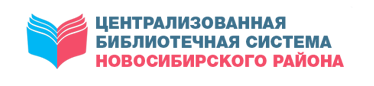 МКУ НОВОСИБИРСКОГО РАЙОНА «ЦБС»ЦЕНТР ПРАВОВОЙ ИНФОРМАЦИИПРАВОВОЙ ДАЙДЖЕСТВЫПУСК 1 (ЯНВАРЬ)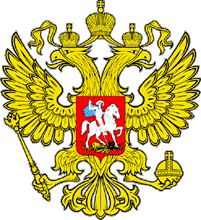 Дайджест содержит статьи по правовой тематике из периодических изданий, находящихся в фонде Центральной районной библиотекиКраснообск2018База предостережений                                            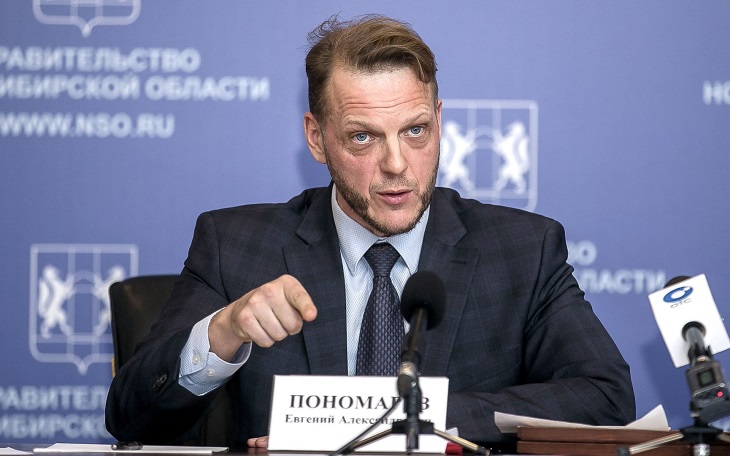 Госжилинспекция НСО меняет стиль работы: вместо штрафов за нарушения жилищного законо-дательства упор делается на их предупреждение.      Чтобы улучшить качество работы, иногда достаточно поменять её стиль. Так поступили в 2017 году в Государственной жилищной инспекции Новосибирской области, сделав упор не на наказания провинившихся, а на профилактику. Чего в итоге удалось достичь, представители инспекции, регионального правительства и общественности обсудили на отраслевом активе 28 декабря.      — Работа проверяющего органа всегда не просто сложная, но и весьма неблагодарная, — отметил врио заместителя председателя правительства НСО Сергей Сёмка, открывая совещание. — А жилищная инспекция — это как раз тот орган, который выпрямляет те или иные сквозные решения законодательства и, прежде всего, защищает интересы собственников.     Ещё одна важная функция ГЖИ — «жилищное» просвещение новосибирцев, в этом организации отдают должное и депутаты заксобрания.      — Вы взяли у депутатов эстафетную палочку по обучению жителей в 2014 году и с тех пор хорошо делаете своё дело, — сказал заместитель председателя комитета заксобрания по строительству, ЖКК и тарифам Дмитрий Козловский.  — Чем образованнее новосибирцы, тем качественнее обслуживается наше жильё.      В 2018 году мы тоже будем сотрудничать и сообща вносить изменения в законодательство.     Активно действует общественный совет при ГЖИ, возглавляемый Владимиром Ермолой, — десять человек, входящих в его состав, помогают инспекции быть более открытой, тщательнее учитывать общественное мнение и держать обратную связь с гражданами. За год представители инспекции провели более 300 встреч с населением, на каждую из которых приходило в среднем 50—60 человек.      Статистика работы инспекции, приведённая её начальником Евгением Пономарёвым, говорит сама за себя: из карающего органа она действительно превращается в профилактический. Если в 2015 году инспекция выдала 258 предупреждений по итогам 7 563 проверок, то в 2017-м — 1 349 после 4 761 проверки. Почти в три раза меньше было составлено протоколов — и настолько же меньше собрано штрафов (17,3 миллиона рублей вместо 50,9 миллиона). Однако у жителей региона такие меры не всегда вызывают понимание.      — На работу ГЖИ люди стали жаловаться чаще, — резюмирует Евгений Пономарёв. — Мол, если инспекция не накладывает на нарушителей штраф, значит, плохо работает.     Особая «головная боль» ГЖИ — некие «сообщества», представители которых разъясняют людям их жилищные права, опираясь на давно уже не действующие законы,  вводя тем самым новосибирцев в заблуждение. При этом законодательство на самом деле меняется так быстро, что иногда даже в самой инспекции не успевают разобраться в новшествах, как на их смену приходит что-то другое.   2017 год ознаменовался в ГЖИ рядом структурных изменений. Здесь появились отдел профилактики правонарушений и судебной защиты, пресс-служба; следуя веяниям времени, инспекция стала «наращивать присутствие» в прессе и соцсетях. А на сайте ГЖИ gji.nso.ru теперь есть «уголок потребителя» с информацией о том, как правильно выстраивать отношения с управляющими компаниями.   Тревожный звонок — снизился процент реагирования со стороны управляющих компаний на предупреждения, выносимые ГЖИ. «Это наша недоработка, — признаёт Евгений Пономарёв, — ряд УК мы должны поставить на место».     Конечно, и в 2018 году жилищное законодательство продолжит меняться. Но инспекция будет продолжать держать руку на пульсе этих изменений. И при этом повышать уровень доверия населения к своей работе. По планам, которыми поделился Евгений Пономарёв, в ГЖИ собираются разработать показатели эффективной работы инспекторов, а у каждого из них будет свой рейтинг. Кроме того, в ведомстве идёт работа по модернизации «горячей линии» для населения и созданию единой базы предостережений. Виталий Соловов | Фото Валерия ПановаСоловов, В. База предостережений / Виталий Соловов // Ведомости Законодательного Собрания Новосибирской области. – 2018, № 2 (1623) (11 янв.). – С. 8Больше земель под охраной законаПлощадь особо охраняемых природных территорий в Новосибирской области увеличится до 1,7 млн гектаров. Это связано с образованием заповедника «Васюганский», созданного в рамках Года экологии Постановлением Правительства РФ на смежных территориях Новосибирской и Томской областей.      Общая площадь заповедника «Васюганский» составляет около 615 тыс. гектаров, из них чуть меньше половины находятся в Северном и Убинском районах Новосибирской области. Заповедник образован на территории Большого Васюганского болота – крупнейшей болотной системы Северного полушария Земли. Как отметили в министерстве природных ресурсов и экологии региона, работы по созданию заповедника велись в течение последних 5 лет. За это время прошли общественные слушания с привлечением специалистов Министерства природы Российской Федерации, ВНИИ «Экология», разработчиков материалов, обосновывающих создание заповедника, представителей органов государственной и муниципальной власти региона.     На сегодняшний день особо охраняемые природные территории в общей сложности занимают 9,8% от общей площади региона. Средний показатель по России находится на уровне 9,7%, по Сибирскому федеральному округу – 9,1 %. Всего в области существует более 80 памятников природы и заказников.Больше земель под охраной закона // Новосибирский район – территория развития. – 2018, № 1 (186) (10 янв.). – С. 2В детский сад на средства маткапиталаВ этом году произошел ряд изменений в программе материнского капитала. Одно из новшеств касается использования денежных средств на дошкольное образование детей и оплату расходов, связанных с его получением.     Средства можно направить на оплату платных образовательных услуг независимо от наличия аккредитации программы. Заявление можно подать в любое время со дня появления в семье ребенка, в связи с рождением (усыновлением) которого возникло право на материнский капитал, не дожидаясь, когда ему исполнится 3 года. Материнский капитал разрешается использовать и на старшего ребенка, который тоже ходит в детский сад. Заявление о распоряжении средствами маткапитала можно направить через личный кабинет на сайт Пенсионного фонда России или портал Госуслуг.В детский сад на средства маткапитала // Новосибирский район – территория развития. – 2018, № 3 (188) (24 янв.). – С. 9В Краснообске активизировались мошенники     В последнее время участились случаи мошенничества. Жертвами мошенников — телефонных и тех, кто лично наведывается в дома граждан, увы, все чаще становятся пожилые люди, особенно одинокие и инвалиды.     И это не случайно, поскольку пожилые зачастую испытывают чувство одиночества и изолированности, они доверчивы и легко поддаются внушению со стороны. Фантазия преступников практически не знает границ: это и хищения под видом продажи мёда, установки пластиковых окон, выплаты компенсаций, денежной реформы, передачи продуктов питания от якобы друзей родственников, страхования и т.д. Также совершаются мошенничества, когда преступники представляются социальными работниками и убеждают пожилых граждан пересчитать имеющиеся деньги, переписать денежные знаки и т. п. Во время подобных процедур происходит подмена настоящих денег билетами «банка приколов» либо совершается кража сбережений.     Так, в декабре 2017 года двое пожилых жителей Краснообска стали жертвами мошенников. К ним домой пришли незнакомые женщины, представились работниками пенсионного фонда. Одному из пенсионеров мошенницы сообщили о том, что в стране проходит денежная реформа, и обменяли его настоящие деньги на билеты «банка приколов». Пенсионер потерял 50 000 рублей. У второго пенсионера в результате посещения мошенников были похищены 14 000 рублей. По данным фактам возбуждены уголовные дела, проводится розыск лиц, совершивших данные преступления.     Чтобы не стать жертвой мошенников и не потерять личные сбережения, просьба все-таки убедиться в том, что это сотрудник социальной службы. Попросить у него соответствующее удостоверение. Не полениться позвонить в ту или иную социальную организацию, спросить работает ли такой, и проводится ли какая-либо реформа. Стоит отметить, что не бывает неожиданных приходов работников социальных служб. Чтобы соцработник пришёл к пожилому человеку, нужно сначала обратиться в соответствующее учреждение. Сувенирные банкноты, так называемые «билеты банка приколов» — это копии денежных банкнот, на которых отсутствуют водяные и другие защитные знаки. Подобные денежные знаки не являются деньгами, их использование в качестве платежного средства является нарушением уголовного законодательства. Чтобы не стать жертвой мошенников, внимательно изучайте попадающие вам в руки банкноты, убедитесь, что на них нет надписи «билеты банка приколов». Ваша личная внимательность и заинтересованность в сохранении денежных сбережений поможет вам избежать мошеннических действий.Если вы все-таки стали жертвой мошенников, незамедлительно сообщите о случившемся в полицию по телефонам: 02, 112, а также в отдел полиции № 4 «Красно-обский» МО МВД России «Новосибирский» — 308-81-81.Начальник ОП № 4 «Краснообский» подполковник полиции А. Д. Поготовко и Следственный отдел ОП № 4 «Краснообский» Межмуниципального отдела МВД России «Новосибирский».Поготовко, А. Д. В Краснообске активизировались мошенники / А. Д. Поготовко // Краснообск. – 2018, № 3 (715) (27 янв.). – С. 4Выборы по-новому 18 марта 2018 года состоятся выборы президента Российской Федерации, в ходе которых на территории всей страны будет применяться новый порядок голосования по месту нахождения. Это означает, что любой избиратель, где бы он ни находился, сможет проголосовать на удобном для него избирательном участке вне зависимости от места своей регистрации.      В первую очередь изменение касается людей, которые зарегистрированы в одном месте, а живут в другом. Также преимуществами нового порядка смогут воспользоваться убывающие в командировку, отдыхающие или путешествующие. Что для этого нужно сделать?      Подать заявление о включении в список избирателей по месту нахождения, указав избирательный участок, где Вы планируете голосовать. Это можно сделать с 31 января по 12 марта 2018 года в режиме онлайн через интернет-портал «Госуслуги» (необходимо иметь подтвержденную учетную запись) либо лично с паспортом гражданина Российской Федерации в ближайшей территориальной избирательной комиссии или многофункциональном центре предоставления государственных и муниципальных услуг, а с 25 февраля по 12 марта 2018 года – в любой участковой избирательной комиссии. Адрес территориальной избирательной комиссии Новосибирского района Новосибирской области: 630009, г. Новосибирск, ул. Коммунистическая, 33а, каб. 117, тел. (383) 373-45-90. Адреса участковых избирательных комиссий будут опубликованы в одном из ближайших номеров газеты «Новосибирский район – территория развития». Адреса территориальных и участковых избирательных комиссий также можно узнать с помощью интерактивной карты, размещенной на сайте ЦИК России, или позвонив в Информационно-справочный центр ЦИК России по бесплатному многоканальному номеру 8-800-707-20-18. После подачи заявления Вы сможете проголосовать 18 марта 2018 года на выбранном избирательном участке при предъявлении паспорта. Никаких дополнительных документов не требуется.      Обращаем внимание, что подать заявление о включении в список избирателей по месту нахождения можно только один раз. Если гражданин подал несколько заявлений (например, одно в территориальной избирательной комиссии, а другое через интернет-портал «Госуслуги»), то действительным считается только первое (по времени подачи), остальные заявления не учитываются.Выборы по-новому // Новосибирский район – территория развития. – 2018, № 2 (187) (17 янв.). – С. 3Год новый: растут зарплаты, акцизы и штрафыНовый год в России традиционно начинается с изменений в законодательстве, которые вступают в силу с 1 января и так или иначе влияют на жизнь граждан. Произошло повышение пенсий и зарплат, начали действовать некоторые изменения в ПДД, подорожали акцизы на топливо, ужесточена статья за жестокое обращение с животными. О самых важных переменах читайте в нашем обзоре.Пенсионное и социальное обеспечение      Новые изменения в законе предполагают увеличение в 2018 году минимального размера оплаты труда (МРОТ) на 20% — до 9489 руб. Работникам бюджетной сферы повысят должностные оклады на 4%. (Не касается лиц, замещающих должности федеральной государственной гражданской службы.)      Максимальный размер компенсации по больничному листу с начала 2018 года увеличится на 116 руб. — до 2017,81 руб. в день. Кроме того, теперь больничный лист будут предоставлять как в бумажном, так и в цифровом виде. Пользоваться последним вариантом будет легче, так как за продлением документа не нужно будет обращаться в поликлинику и по месту работы цифровой документ дойдет самостоятельно.      С 1 января, за исключением отдельных положений, вступает в силу закон о телемедицине. Теперь станет возможно удаленно проводить консультации пациента и его представителей, оценивать эффективность лечения и коррек-тировать диагноз, принимать решение о необходимости назначения очного приема. Пациент или его представитель смогут получать медицинские документы, их копии и выписки из них, в том числе в электронном виде.      Также вступают в силу поправки, которые продлевают до 2020 года заморозку накопительной части пенсии. В 2018 году планировалось «разморозить» накопленные средства (а это 412 млрд руб.), однако было принято решение высвободить только 1% средств. Также с нового года произойдет индексация пенсий на 3,7%. Ее среднегодовой размер увеличится до 14 137 руб. Социальные пенсии на 4,1% увеличат с апреля.      Семьи, в которых после 1 января появились первенцы, будут ежемесячно получать федеральное пособие в размере 10,5 тыс. руб., а семьи, в которых родился второй и третий ребенок, смогут взять ипотеку по льготной ставке. Предполагается, что при покупке жилья или рефинансировании кредита семьи смогут рассчитывать на ставку 6% годовых (при среднероссийской 10,5%), остальные проценты погасит государство.      Распоряжаться средствами маткапитала с нового года можно будет ежемесячно при условии, если размер среднедушевого дохода семьи не будет превышать полуторакратную величину прожиточного минимума. Также маткапитал можно будет потратить на оплату дошкольного образования. Автомобилистам на заметку      В новом году водителей обяжут носить одежду со светоотражающими материалами. Такое правило будет необходимо выполнять при выезде в темное время суток, при вынужденной остановке, в условиях плохой видимости и за пределами населенных пунктов. Водителям, которые часто нарушают ПДД, придется платить по ОСАГО намного больше, чем тем, кто правила соблюдает. Стоимость страховки будет напрямую зависеть от количества нарушений.      С нового года штрафы за незаконное использование опознавательных знаков («Инвалид» или «Такси») — 5000 рублей. За непристёгнутый ремень безопасности, езду на мотоцикле без шлема — 1000 рублей. За выезд на полосу встречного движения и значительное превышение скорости — 5000 рублей или лишение прав на 6 месяцев.      Желающим приобрести автомобиль следует знать, что при покупке авто в кредит компенсация части первоначального взноса, полученная из федерального бюджета, облагаться налогом не будет. К тому же, ставки акцизов на литр автомобильного бензина и дизельного топлива будут увеличены на 50 копеек. Скорректируют в большую сторону и ставки акцизов для легковых автомобилей.      С 1 января штрафы за тонировку стекол авто возросли в 3 раза. Если лобовое стекло имеет тонировку со световым пропусканием темнее 75%, а боковые стекла имеют тонировку со световым пропусканием темнее 70%, правонарушение наказывается штрафом в 1500 руб., а повторное нарушение — в 5000 руб.      Еще одно важное изменение: ярые неплательщики штрафов, алиментов и долгов по кредитам могут лишиться прав управления транспортным средством по решению службы судебных приставов. Законность во всем      В начале этого года вступают в силу поправки в статью закона «Заведомо ложное сообщение об акте терроризма». За обман о готовящемся теракте будут наказывать лишением свободы сроком от 3 до 5 лет. Если из-за ложного сообщения наступила смерть человека или другие тяжкие последствия, срок заключения телефонных террористов составит от 8 до 10 лет.      Подписан закон, ужесточающий наказание за живодерство. За причинение боли и страданий, повлекшие гибель или увечье животным, минимальной санкцией станет штраф в размере до 80 тыс. руб., максимальной — лишение свободы до 3 лет. В отдельных случаях жестокого отношения к животным наказание в виде лишения свободы может составить от 3 до 5 лет.      Вступил в силу принятый полгода назад закон, который обязывает все мессенджеры («организаторов обмена мгновенными сообщениями») под угрозой блокировки идентифицировать своих пользователей через сим-карты и смс-сообщение. Одновременно работает закон, запрещающий использовать технологии доступа к заблокированным сайтам, а также вводится уголовная ответственность за неправомерный доступ к системам управления атомной и химической промышленности, энергетики, ОПК и других стратегически важных отраслей. Жилищный вопрос      С начала января закончилось действие бесплатной приватизации жилья. Исключение сделано лишь для жителей Крыма, детей-сирот и граждан, подавших заявку до 2005 года. С начала года нельзя распоряжаться земельным участком, если на нем не проведено межевание и не определены границы. Запрет налагается на любые операции, в том числе и на дарение. Еще одно нововведение — россиянам придется платить налог на имущество исходя из его кадастровой стоимости. До 2018 года за базу принималась инвентаризационная стоимость имущества. Что будет дальше    В середине года ожидаются следующие изменения: с 1 июля увеличится размер тарифов на коммунальные услуги. В среднем по России повышение составит 4,1%, в Новосибирской области — 3%.      В июле вступят в силу нормы закона, касающиеся хранения и передачи информации о пользователях в соцсетях. Теперь все мессенджеры будут обязаны по запросу спецслужб предоставлять переписки интернет-пользователей. Также с лета 2018 года регистрироваться в соцсетях запретят тем, кому не исполнилось 14 лет. При регистрации соцсети будут в электронной форме запрашивать документ, удостоверяющий личность.                                                                                                По материалам открытых интернет-источниковГод новый: растут зарплаты, акцизы и штрафы // Новосибирский район – территория развития. – 2018, № 1 (186) (10 янв.). – С. 11Госуслуги стали ближеВ Новосибирской области открылись два новых филиала ГАУ НСО «МФЦ», расположившиеся в Центральном и Дзержинском районах областного центра.     Специалисты филиалов работают уже две недели и готовы оказать жителям региона 320 государственных и муниципальных услуг.     Филиал МФЦ в Центральном районе расположен по адресу: ул. Державина, 28. В филиале работают 11 окон приема для заявителей. Помещение обустроено комфортным залом ожидания, оснащено современным мультимедийным оборудованием (система электронной очереди, система оповещения). В зале приема заявителей находится администратор – сотрудник МФЦ, который качественно и оперативно информирует заявителей по возникающим вопросам.     Филиал МФЦ в Дзержинском районе открыт на базе офиса Сибирского филиала ВТБ24 по адресу: ул. Фрунзе, 234/1. Предоставление государственных и муниципальных услуг организовано в шести окнах.                                                  По информации пресс-службы правительства Новосибирской областиГосуслуги стали ближе // Новосибирский район – территория развития. – 2018, № 1 (186) (10 янв.). – С. 2Договор о пожизненном содержании с иждивениемГазета «Ведомости» и Уполномоченный по правам человека в Новосибирской области продолжают информационно-просветительский проект «Имеете право».     На практике часто встречаются заключения соглашений о пожизненном содержании с иждивением. Это связано чаще всего с высокими ценами на недвижимость и невозможностью для подавляющего числа граждан приобрести её даже в ипотеку. Необходимо понимать, что заключение таких договоров имеет свои особенности.     Так, по договору пожизненного содержания с иждивением получатель ренты передаёт принадлежащие ему жилой дом, квартиру, земельный участок или иную недвижимость в собственность плательщика ренты, который обязуется осуществлять пожизненное содержание с иждивением гражданина и (или) указанного им третьего лица (лиц).     Такой договор в обязательном порядке подлежит государственной регистрации. Кроме того, регистрации подлежит не только договор, но и право собственности плательщика, а также факт выплаты залога в пользу получателя, после чего регистрирующий орган делает отметку о наличии у недвижимости обременения.     Обязанность плательщика ренты по предоставлению содержания с иждивением может включать обеспечение потребностей в жилище, питании и одежде, а если этого требует состояние здоровья гражданина, то и уход за ним. Договором пожизненного содержания с иждивением может быть также предусмотрена оплата плательщиком ренты ритуальных услуг.      В договоре пожизненного содержания с иждивением должна быть определена стоимость всего объёма содержания с иждивением. При этом стоимость объёма содержания в месяц по договору пожизненного содержания с иждивением, предусматривающему отчуждение имущества бесплатно, не может быть менее двух величин прожиточного минимума на душу населения в соответствующем субъекте РФ по месту нахождения имущества, являющегося предметом договора пожизненного содержания с иждивением. При отсутствии в соответствующем субъекте РФ указанной величины — не менее двух установленных в соответствии с законом величин прожиточного минимума на душу населения в целом по Российской Федерации.     Договором пожизненного содержания с иждивением может быть предусмотрена возможность замены предоставления содержания с иждивением в натуре выплатой в течение жизни гражданина периодических платежей в деньгах.     Расторгнуть такой договор можно в судебном порядке по причине невыполнения плательщиком ренты своих обязательств. Основаниями для расторжения договора также являются невыполнение условий договора качественно или в соответствии с требованиями получателя ренты.     Важно помнить, что, при указании в договоре на денежное содержание получателя ренты, ему необходимо подавать сведения о получаемом доходе.     Уплачивать налоги не нужно, если и плательщик, и получатель ренты являются родственниками.     Договор ренты подлежит нотариальному удостоверению. Отсюда следует, что договор должен заключаться в письменной форме. Нотариальное удостоверение представляет собой совершение нотариусом удостоверительной надписи на договоре (в одном или обоих экземплярах), поскольку в данном случае речь идёт об удостоверении сделки по отчуждению имущества.Договор о пожизненном содержании с иждивением // Ведомости Законодательного Собрания Новосибирской области. – 2018, № 1 (1622) (03 янв.). – С. 14Доплата к пенсии С 1 января 2018 года новое назначение федеральной социальной доплаты к пенсии неработающим пенсионерам будет производиться с учетом установленного на 2018 год прожиточного минимума — 8725 рублей.      Социальная доплата к пенсии неработающим пенсионерам введена в России с 1 января 2010 года. Это одна из мер социальной поддержки граждан старшего поколения и инвалидов. В соответствии с Законом* Новосибирской области величина прожиточного минимума пенсионера в целях установления социальной доплаты к пенсии неработающим пенсионерам на 2018 год установлена в размере 8725 руб. В целом по России величина прожиточного минимума пенсионера составит 8726 руб., таким образом, в регионе будет, как и в 2017 году, устанавливаться федеральная социальная доплата.      Новое установление федеральной соцдоплаты начиная с 1 января будущего года будет производиться с учетом установленного на 2018 год прожиточного минимума — сумма материального обеспечения неработающих пенсионеров будет «доводиться» до указанной величины — 8725 руб. Тем неработающим пенсионерам, которые получали соцдоплату к пенсии в 2017 году до уровня 8803 рубля, общая сумма материального обеспечения будет сохранена в прежнем размере.      Напомним, что при подсчете общей суммы материального обеспечения пенсионера учитываются все виды пенсий, ежемесячная денежная выплата, включая стоимость набора социальных услуг, дополнительное материальное обеспечение, а также иные меры социальной поддержки, установленные законодательством субъекта РФ (за исключением мер социальной поддержки, предоставляемых единовременно).      Социальная доплата устанавливается к пенсии и выплачивается вместе с ней.      *Закон Новосибирской области от 05.12.2017 № 231-ОЗ «Об установлении величины прожиточного минимума пенсионера в Новосибирской области на 2018 год».Доплата к пенсии // Новосибирский район – территория развития. – 2017, № 51 (185) (27 дек.). – С. 12Если нужен юристТрадиционно из года в год «Советская Сибирь» публикует полезную информацию о бесплатных юридических услугах, оказываемых жителям Новосибирской области. Напомним, какие категории граждан имеют на это право:1) граждане, среднедушевой доход семей которых ниже величины прожиточного минимума, установленного в субъекте Российской Федерации в соответствии с законодательством Российской Федерации, либо одиноко проживающие граждане, доходы которых ниже величины прожиточного минимума (далее — малоимущие граждане); 2) инвалиды I и II группы;3) ветераны Великой Отечественной войны, Герои Российской Федерации, Герои Советского Союза, Герои Социалистического Труда, Герои Труда Российской Федерации;
4) дети-инвалиды, дети-сироты, дети, оставшиеся без попечения родителей, лица из числа детей-сирот и детей, оставшихся без попечения родителей, а также их законные представители и представители, если они обращаются за оказанием бесплатной юридической помощи по вопросам, связанным с обеспечением и защитой прав и законных интересов таких детей;4.1) лица, желающие принять на воспитание в свою семью ребенка, оставшегося без попечения родителей, если они обращаются за оказанием бесплатной юридической помощи по вопросам, связанным с устройством ребенка на воспитание в семью;4.2) усыновители, если они обращаются за оказанием бесплатной юридической помощи по вопросам, связанным с обеспечением и защитой прав и законных интересов усыновленных детей;5) граждане, имеющие право на бесплатную юридическую помощь в соответствии с Федеральным законом от 2 августа 1995 года № 122-ФЗ «О социальном обслуживании граждан пожилого возраста и инвалидов»;6) несовершеннолетние, содержащиеся в учреждениях системы профилактики безнадзорности и правонарушений несовершеннолетних, и несовершеннолетние, отбывающие наказание в местах лишения свободы, а также их законные представители и представители, если они обращаются за оказанием бесплатной юридической помощи по вопросам, связанным с обеспечением и защитой прав и законных интересов таких несовершеннолетних (за исключением вопросов, связанных с оказанием юридической помощи в уголовном судопроизводстве);7) граждане, имеющие право на бесплатную юридическую помощь в соответствии с Законом Российской Федерации от 2 июля 1992 года № 3185-1 «О психиатрической помощи и гарантиях прав граждан при ее оказании»;8) граждане, признанные судом недееспособными, а также их законные представители, если они обращаются за оказанием бесплатной юридической помощи по вопросам, связанным с обеспечением и защитой прав и законных интересов таких граждан;8.1) граждане, пострадавшие в результате чрезвычайной ситуации:а) супруг (супруга), состоявший (состоявшая) в зарегистрированном браке с погибшим (умершим) на день гибели (смерти) в результате чрезвычайной ситуации;
б) дети погибшего (умершего) в результате чрезвычайной ситуации;в) родители погибшего (умершего) в результате чрезвычайной ситуации;г) лица, находившиеся на полном содержании погибшего (умершего) в результате чрезвычайной ситуации или получавшие от него помощь, которая была для них постоянным и основным источником средств к существованию, а также иные лица, признанные иждивенцами в порядке, установленном законодательством Российской Федерации.     Подробный перечень органов власти, оказывающих бесплатную юридическую помощь в Новосибирской области, опубликован в справочнике по бесплатной юридической помощи на сайте регионального министерства юстиции http://minjust.nso.ru (в разделе «Актуально», подраздел «Бесплатная юридическая помощь»).СПИСОК адвокатов, участвующих в деятельности государственной системы бесплатной юридической помощи в соответствии с Федеральным законом от 21.11.2011 № 324-ФЗ «О бесплатной юридической помощи в Российской Федерации» (по состоянию на 1 декабря 2017 года)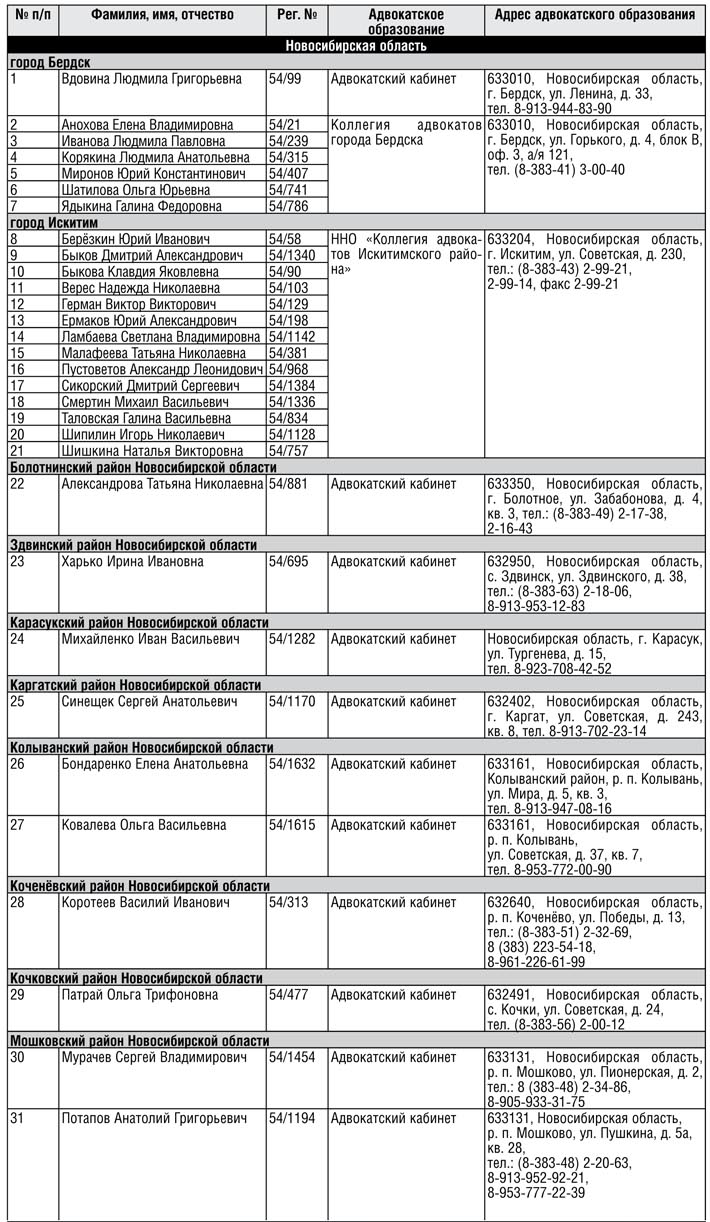 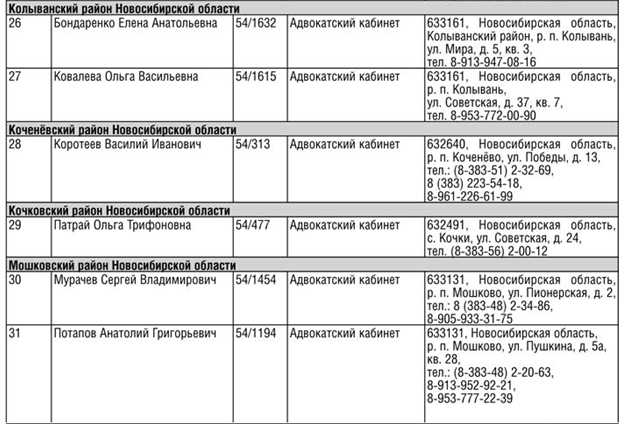 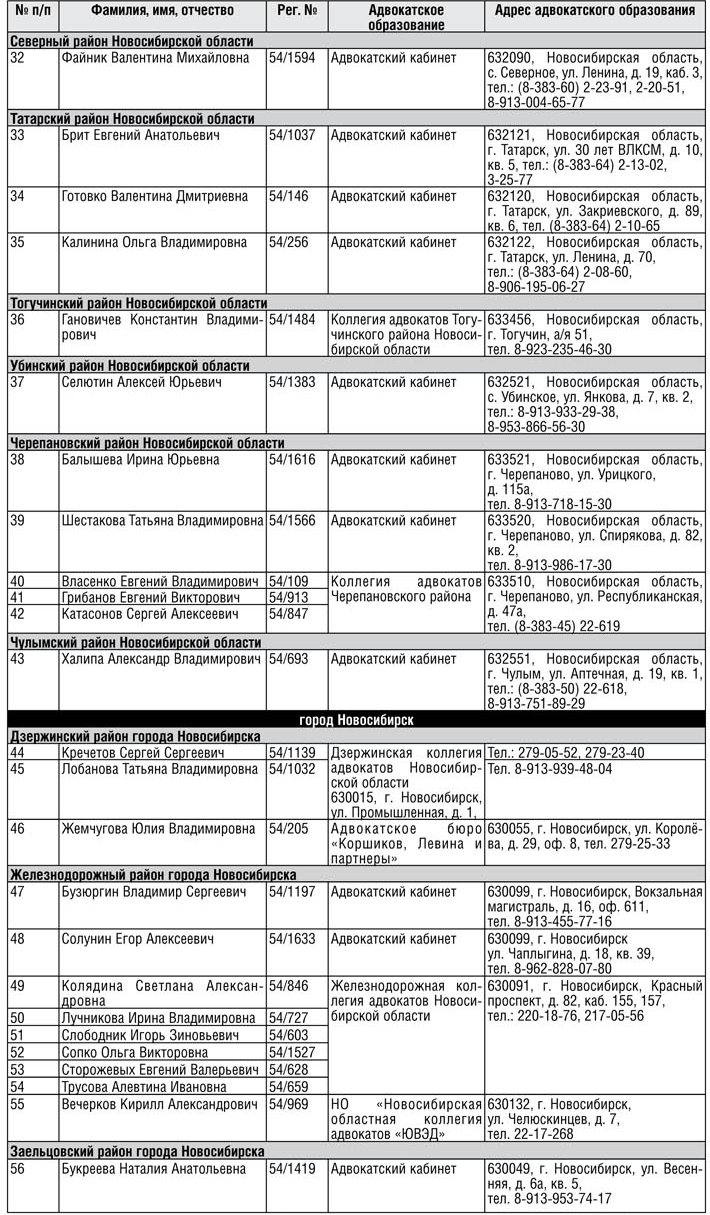 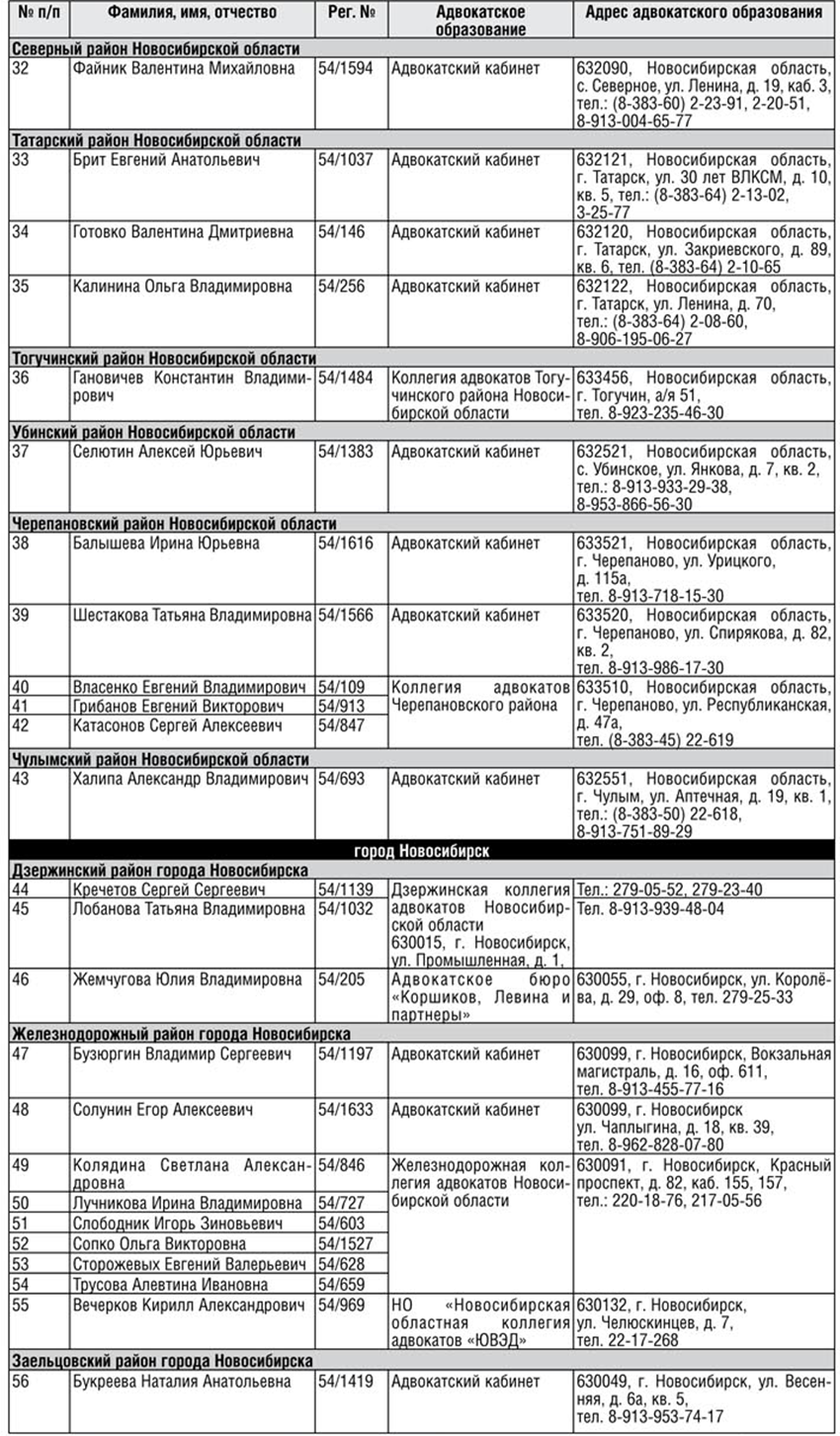 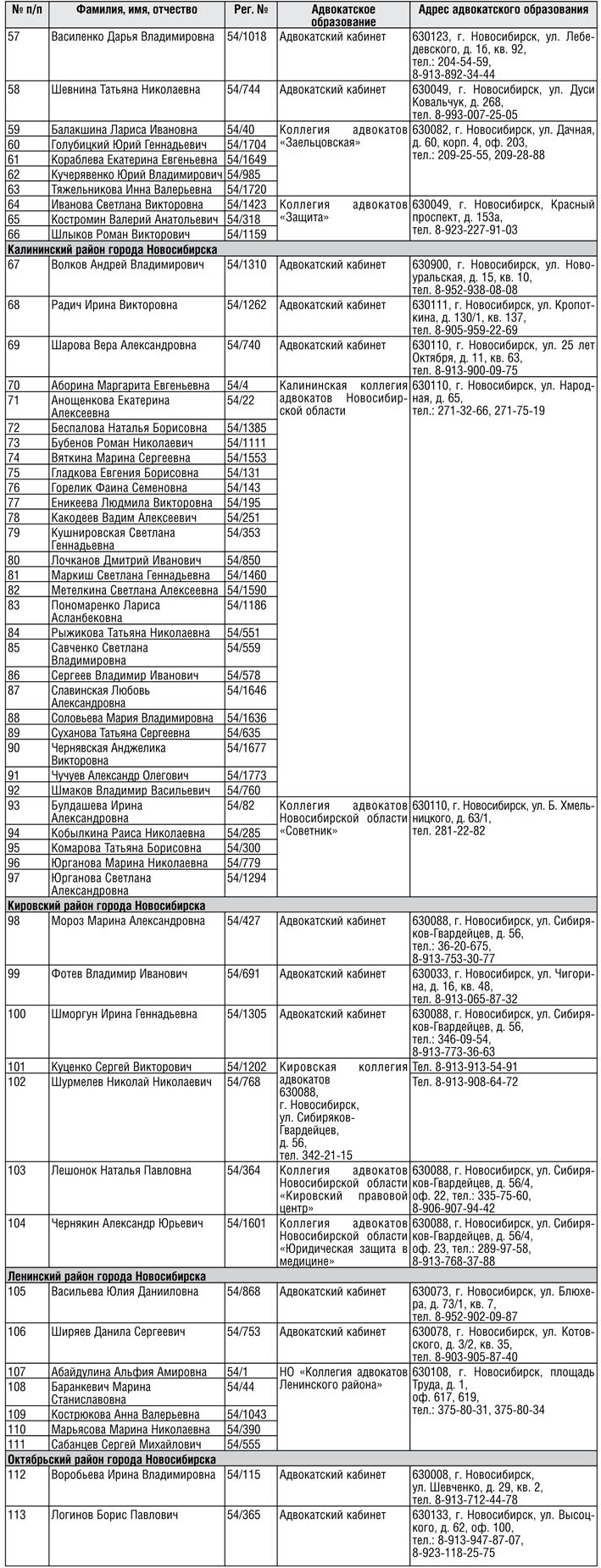 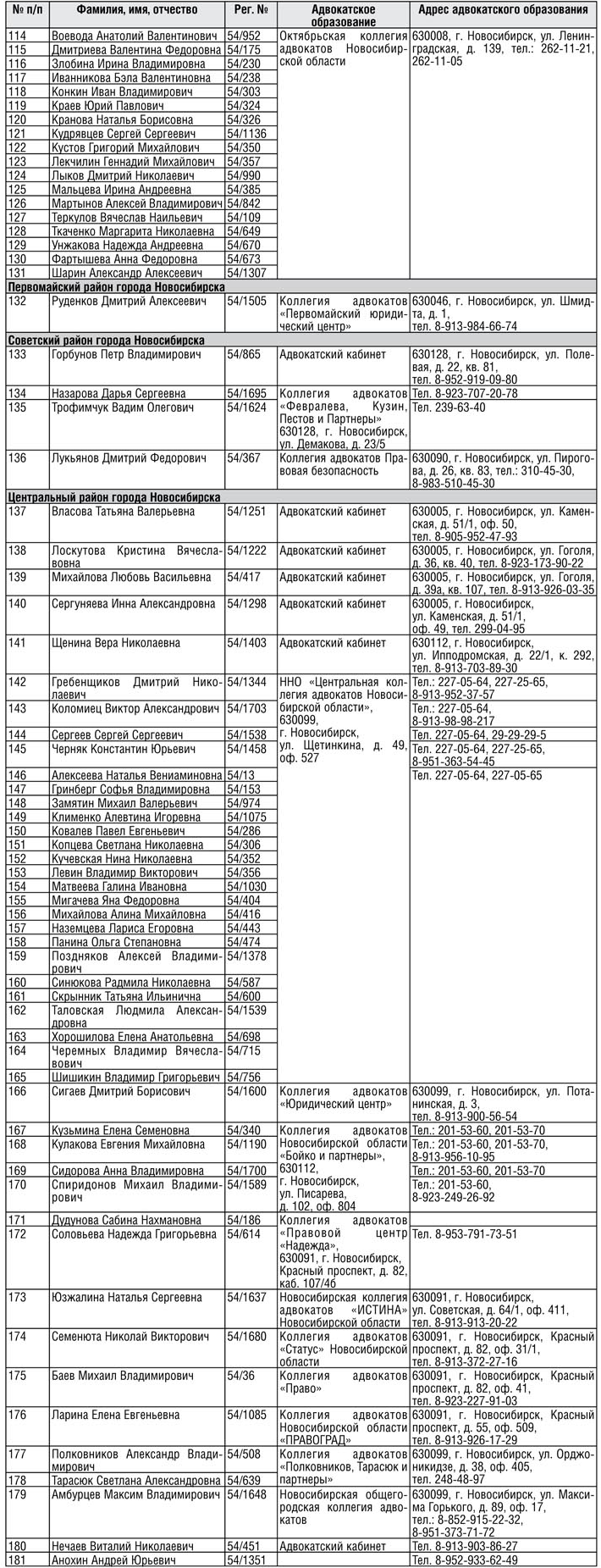 Если нужен юрист // Советская Сибирь. – 2018, № 1 (27573) (03 янв.). – С. 3-4Закон не резиновыйФемида неумолима: в Новосибирске, Барнауле, Мурманске соотечественниц лишают сертификатов на материнский капитал, которые получены на детей, рожденных до принятия гражданства РФ      Чтобы понять ситуацию, представим: две семьи, переселившиеся из Ка-захстана, с абсолютно равными статусами, претендуют на получение маткапитала. Одна семья реализует это право, вторая же получает повестку в суд, который отзывает сертификат и лишает возможности его использовать.Хоть и по ошибке, да получили!     Практика использования семейного капитала показала, что реализовать сертификат нужно как можно скорее, если получатель имеет статус вынужденного переселенца. Тогда оказываются в выигрыше даже те, кто по определению прокуратуры Новосибирской области не имел право получать эту государственную поддержку, но хоть и по ошибке, да получил. Отозвать по судебному решению сертификат — это одно, а вытребовать уже использованные деньги — совсем другое.
     Семье переселенки из Казахстана Ольги Н. повезло. Родители помогли деньгами, и, прибавив к ним полученный маткапитал, она сразу взяла ипотеку, заселилась в новое жилье.     — Я буквально за три месяца оформила эту сделку, — говорит женщина и уверяет: если что, суду придется иметь дело уже с юристами банка, застройщика, и далеко не ясны итоги этих тяжб.     — Уверен, что по таким случаям судов не будет, прокуратура тоже понимает исковые пределы, — пояснил «Советской Сибири» опытный адвокат Геннадий А.
     По его мнению, стоило бы прокуратуре и Управлению Пенсионного фонда РФ (УПФР) по Новосибирской области согласовать свои действия в рамках специально созданного координационного совета по практике применения материнского капитала. И как минимум прекратить выдачу спорных сертификатов, а по ошибочно выданным найти корректное решение, чтобы из-за возникшей коллизии не страдали люди, ведь они никаких сознательных нарушений закона не допускали.
     Пример тому — история Оксаны Вольновой из Казахстана. Она получила сертификат на материнский капитал еще в марте 2016 года. Прочитав в законе, что необязательно торопиться с его использованием, так как это можно сделать в любое время, хоть через десять лет, решила подкопить денег на большую квартиру. Второй ребенок родился у нее в 2015 году, еще до возвращения в Россию. Заявку на получение сертификата ей предложили подать во время регистрации в миграционном ведомстве. А теперь суд лишил ее права на эту государственную поддержку.
Без вины виноватые?     Известно, что более чем за десять лет действия закона «О дополнительных мерах государственной поддержки семей, имеющих детей» была выявлена масса незаконных схем. Это преимущественно сознательные действия мошенников. Но в прошлом году Первомайская районная прокуратура Новосибирска обнаружила нарушения совсем другого свойства, вследствие чего районный суд удовлетворил исковые требования прокурора о «признании недействительным государственного сертификата на материнский (семейный) капитал, удостоверяющий право на получение материнского (семейного) капитала в размере 453 026 рублей, выданный 27.04.2017 государственным учреждением — Управлением Пенсионного фонда РФ в Первомайском районе г. Новосибирска». 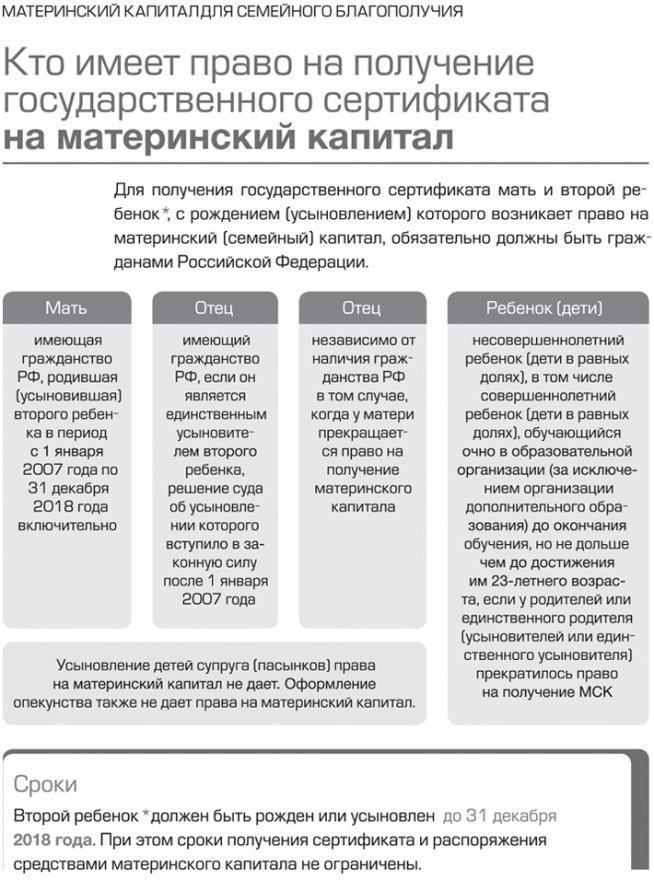      В судебных материалах говорится, что молодая мама «на момент рождения второго ребенка не являлась гражданкой РФ и не имела права на дополнительные меры государственной поддержки».      — Основанием для предъявления иска в суд послужило нарушение УПФР требований Федерального закона «О дополнительных мерах государственной поддержки семей, имеющих детей». Согласно статье 3 «право на материнский капитал, дополнительные меры государственной поддержки… возникает при рождении (усыновлении) ребенка (детей), имеющего гражданство Российской Федерации, у граждан Российской Федерации».  В апелляционной жалобе истица просила отменить решение районного суда, — прокомментировал старший помощник прокурора Новосибирской области советник юстиции Дмитрий Лямкин. — В обосновании своей жалобы бывшая гражданка Республики Казахстан указала, что она и ее дети при обращении в УПФР Первомайского района уже являлись гражданами Российской Федерации. Судебная коллегия по гражданским делам Новосибирского областного суда оставила решение районного суда без изменения, а апелляционную жалобу женщины без удовлетворения.     Если обратить внимание на слова истицы, что она и ее дети при обращении в УПФР уже являлись гражданами РФ, то получается, что Управление Пенсионного фонда по Новосибирской области вправе было выдать сертификат. И настаивает на этом до сих пор, поддерживая коллег из Первомайского района, выдавших 20 сертификатов, которые теперь подлежат аннулированию.    Но прокуратура категорична.     — Для определения круга лиц, имеющих право на дополнительные меры государственной поддержки, важное юридическое значение имеет наличие гражданства России, которого в этих 20 случаях в момент рождения не было ни у матерей, ни у детей, — пояснила начальник управления областной прокуратуры по надзору за соблюдением федерального законодательства Наталья Авдеева.     То есть при обращении в ПФР гражданство было, а в момент рождения — нет. Вроде бы все ясно, и статья закона не допускает толкования в силу полной ее ясности.

Линия защиты для «лишенцев»Но матери-переселенцы обивают пороги судов, общественных приемных партий и органов власти в надежде на помощь. И утверждают при этом, что сертификаты на материнский капитал таким, как они, продолжают выдавать! Тем самым умножая число горьких историй рухнувших надежд.       — ПФР принял решения, которые считает соответствующими нормативам, — уверен управляющий отделением ПФР по Новосибирской области Александр Терепа. — Мы выдаем гражданам то, что им полагается.     И линия защиты для «лишенцев» уже выстраивается в социальных сетях.     Юрист Юлия Лазарева пишет: «Органами прокуратуры начали предъявляться иски в отношении женщин, получивших сертификат на материнский капитал. Основание: на момент рождения второго ребенка, по мнению прокуратуры, у матери и у ребенка должно быть гражданство РФ. Поскольку переселенцы и их дети на момент рождения второго ребенка не были гражданами РФ, материнский капитал им не положен. Такая позиция и у Верховного суда РФ, которая нашла отражение в обзоре судебной практики за прошлый год. Это уже поддержал Конституционный суд РФ. Суды начали признавать недействительными сертификаты переселенцев. Аналогичная практика в Барнауле и других регионах. Однако я как юрист считаю, что такое толкование закона (ст. 3 Закона «О дополнительных мерах поддержки семей, имеющих детей») является неверным.     В упомянутом обзоре Верховного суда приводится, кстати, пример из практики Мурманского областного суда, который отказал в сертификате женщине с еще более строгим обоснованием: отец на дату рождения ребенка не был гражданином России. Мать гражданство имела».Прецедент создан     Как собираются оспаривать подобные истории в судах, трудно предположить. Юридическое сообщество оживилось: интересные прецеденты обещают расширение не только кругозора, но и практики. Но у кого поднимется рука искать интерес еще и в среде юристов, использующих ситуацию себе во благо? Скорее, можно подумать о том, что создаваемые для пользы дела координационные советы разного рода могли бы действительно послужить делу.     Органы ПФР и сами контролируют достоверность сведений, которые граждане подают вместе с заявлениями при получении сертификата на материнский капитал или распоряжении его средствами.     В районах Новосибирской области работают межведомственные комиссии или координационные советы, в состав которых входят представители Пенсионного фонда, органов внутренних дел, прокуратуры, Росреестра, ЗАГС, опеки и попечительства и других структур. Цель этой работы — предупреждение неправомерного использования средств материнского капитала. И, казалось бы, как мудро было предусмотрено создание такой площадки для специальных коммуникаций!     Но прецедент создан. Теперь все головы подняты вверх: ПФР, Минтруд, Генпрокуратура, Верховный и Конституционный суды РФ. Говорят, там уже «смотрят», но пересмотрят ли? Опытные правоведы утверждают: нет. Расширительное толкование закона в связи с созданным прецедентом может привести к тому, что все ближнее зарубежье хлынет за маткапиталом в Россию, а потом обратно.Кстати
     В Новосибирской области за время действия программы органы Пенсионного фонда РФ выдали жителям региона более 165 тысяч сертификатов, подтверждающих право на материнский (семейный) капитал, 129 тысяч семей уже распорядились этими средствами полностью или частично. За трехлетний период, на который объявлено очередное продление действия государственной поддержки, только в Новосибирской области после 2018 года могут стать участниками программы около 45 тысяч семей.Ирина ЕлисеенкоЕлисеенко, И. Закон не резиновый / Ирина Елисеенко // Советская Сибирь. – 2018, № 3 (27575) (17 янв.). – С. 5Закон обяжет жить по-новому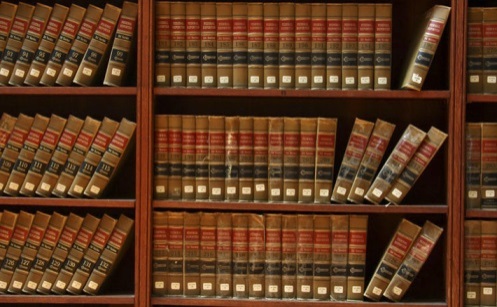 Год 2017-й и наступивший принесли ряд законодательных изменений, которые касаются нашей повседневной жизни. Суть их проста: добиться большего порядка в тех сферах, которые чреваты кризисными ситуациями
     Более четверти населения Новосибирской области — пенсионеры. Для них самая важная новость минувшего года — все запланированные индексации пенсий и иных социальных выплат проведены в срок и в полном объеме.     — В 2018 году, надеюсь, все обязательства также будут исполнены, — сказал Александр Терепа, управляющий отделением Пенсионного фонда России (ПФР) по Новосибирской области. — В пенсионной системе России в 2018 году произойдет также ряд событий, которые коснутся не только пенсионеров, но и работающих граждан, а также семей, имеющих право на материнский (семейный) капитал.Индексация ускорилась       Впервые индексация страховых пенсий неработающих пенсионеров будет проведена не с 1 февраля, а с 1 января 2018 года. Страховые пенсии, включая фиксированную выплату, неработающих пенсионеров увеличатся на 3,7 процента, что несколько выше прогнозного показателя инфляции.
     Страховые пенсии с учетом индексации с 2016 года выплачиваются только неработающим пенсионерам. Таким образом, их увеличение произойдет у 610 тысяч получателей в регионе. Средний размер — 13 697 рублей.
     Пенсии по государственному пенсионному обеспечению, в том числе социальные, будут повышены работающим и неработающим пенсионерам, как обычно, с 1 апреля, а с 1 февраля ежемесячную денежную выплату, которую получают федеральные льготники, проиндексируют на прогнозный уровень инфляции по итогам 2017 года.     С 1 августа будет произведен перерасчет пенсий работающих пенсионеров с учетом тех взносов, которые за них заплатил работодатель в 2017 году.Материнский капитал: сроки радуют     Программа материнского капитала продлена еще на три года — до 31 декабря 2021 года. В Новосибирской области за время ее действия органы ПФР выдали жителям региона более 165 тысяч сертификатов, подтверждающих право на материнский (семейный) капитал. 129 тысяч семей уже распорядились им полностью или частично.     В Новосибирской области за предстоящий трехлетний период еще 45 тысяч семей смогут стать участниками программы.     Очередное новшество касается распоряжения средствами капитала на дошкольное образование детей. Со следующего года заявление на эти цели можно подать в любое время со дня появления в семье ребенка, то есть не дожидаясь, когда ему исполнится три года. Малышу два месяца — и можно будет направить деньги на получение образования ребенком в любой организации, имеющей лицензию на оказание соответствующих услуг.     Для малоимущих вводятся ежемесячные выплаты из средств материнского капитала до достижения ребенком возраста полутора лет. Это возможно при условии, что среднедушевой доход семьи не превышает полуторакратную величину прожиточного минимума, установленную в данном субъекте РФ.     Объем ежемесячной выплаты приравнивается к размеру прожиточного минимума для детей, установленному в регионе за второй квартал года, предшествующего году обращения за назначением указанной выплаты. Так, в нашем регионе этот показатель составляет 11 545 рублей. Осуществлять эти выплаты будут органы ПФР по заявлению граждан, которое можно подать одновременно с заявлением о выдаче сертификата на материнский (семейный) капитал.
     Ежемесячная выплата будет назначаться на один год. По истечении этого срока необходимо подать новое заявление о назначении указанной выплаты до достижения ребенком возраста полутора лет.Автомобилистам стоит знать     Главное, о чем должны помнить российские водители: система ЭРА-ГЛОНАСС, которая создана специально для экстренного реагирования при дорожно-транспортных происшествиях, станет теперь обязательной для всех.     Отдельно стоит сказать о том, что в новых легковых машинах будет кнопка автоматического оповещения о случившемся ДТП. В Правила дорожного движения (ПДД) внесены изменения, которые обязали водителей надевать светоотражающую одежду за городом и в темное время суток при вынужденной остановке автомобиля или ДТП вне населенных пунктов.     Введены новые дорожные знаки и таблички. К примеру, «Диагональный пешеходный переход», «Выделенная трамвайная полоса», «Глухой пешеход» и «Въезд на перекресток в случае затора запрещен».     Вступает в силу закон, который запрещает перевозить детей в автобусах со «стажем» старше десяти лет.     Становятся обязательными требования экологического класса «Евро-5» для грузовиков, автобусов и внедорожников. Для легковых он уже действует с 1 января 2016 года.     «Откосить» от техосмотра станет невозможно: процесс диагностики на станции техобслуживания теперь подлежит фото- и видеофиксации, контроль этой процедуры возьмет на себя Ространснадзор. Для тех, кто вовремя не прошел техосмотр, предусмотрен штраф 800 рублей. Если санкция не поможет, платить с каждым разом придется больше.     Следить за дорожной ситуацией инспекторам теперь будут помогать добровольцы: каждый водитель сможет зафиксировать нарушения ПДД на свое видеоустройство, передать в ГИБДД, и эта запись станет основанием для штрафа.
     Ужесточаются санкции за тонировку стекол. Ранее штраф был 500 рублей, и водители предпочитали уплатить деньги, а не приводить уровень затемнения в норму. Теперь за первое нарушение оштрафуют на 1 500 рублей, за повторное — на 5 тысяч. Каждый последующий случай будет оформляться аналогично. Всего допустимо получить 12 штрафов, потом водителя могут лишить прав.Анонимов запретили в соцсетях     Отныне запрещено анонимно пользоваться мессенджерами. Отправить СМС-сообщения смогут только те абоненты, номер которых зарегистрирован. Это должно исключить анонимные рассылки.     Дети, которым не исполнилось 14 лет, не смогут регистрироваться в социальных сетях. Сделать это теперь можно будет только по предъявлению паспорта. За неисполнение данной обязанности владелец сайта заплатит штраф — от 100 до 300 тысяч рублей.     Пользователям соцсетей до 18 лет нельзя вступать в сообщества, в которых содержится запрещенная для детей информация. За нарушение запрета штраф для их родителей — до двух тысяч рублей. Те же меры и в случае продажи несовершеннолетним любых товаров через социальные сети.Бюджетников ждёт повышение     На четыре процента вырастут зарплаты сотрудников государственных органов, казенных, бюджетных и автономных учреждений, подразделений федеральных органов исполнительной власти, которая предусматривает военную службу.     Что касается неиспользованных отпусков, теперь они не сгорают, а добавляются к дням положенного отдыха в текущем году.Покупать алкоголь малыми дозами     Пиво разрешается разливать в пластиковые бутылки объемом до полутора литров. Иначе штраф от 300 до 500 тысяч рублей.     Вводится обязательная маркировка импортных вин по местонахождению виноградника, урожай которого использован для изготовления напитка.Банкротиться стало дешевле     Новый закон обеспечивает доступ к информации о компаниях —потенциальных банкротах.     Физические лица, которые захотят признать себя таковыми, за процедуру банкротства теперь заплатят госпошлину в размере 300 рублей вместо 6 тысяч рублей.
     В рамках изменений закона о банкротстве создадут специальный фонд, который защитит права участников долевого строительства жилья.Бесплатная приватизация отменена     Неоднократно пролонгированное для ленивых и сомневающихся право бесплатно приватизировать жилье прекращается. Исключение сделано для крымчан, детей-сирот и тех, кто подал заявку до 2005 года, если она до сих пор не удовлетворена.     Остается добавить, что новшества 2018 года этим не исчерпываются. Целый ряд изменений предусмотрен для менее массовых категорий населения РФ, занятых в различных сферах экономики.Материалы полосы подготовила Валентина МальцеваМальцева, В. Закон обяжет жить по-новому / подгот. Валентина Мальцева // Советская Сибирь. – 2018, № 2 (27574) (10 янв.). – С. 4Запись в 1-й класс стартует 1 февраляМинобрнауки региона информирует о сроках и условиях подачи заявлений о приеме первоклассников.      Прием детей в школу осуществляется по личному заявлению родителей или законного представителя ребенка при предъявлении полного пакета документов: оригинал документа, удостоверяющего личность родителя (законного представителя); оригинал свидетельства о рождении ребенка или документ, подтверждающий родство заявителя; свидетельство о регистрации ребенка по месту жительства или по месту пребывания на закрепленной территории или документ, содержащий сведения о регистрации ребенка по месту жительства или по месту пребывания на закрепленной территории. Все дети, которые подлежат обучению и проживают на территории Новосибирской области, будут приняты в 1-й класс в общеобразовательные организации не позднее 5 сентября 2018 года.Запись в 1-й класс стартует 1 февраля // Новосибирский район – территория развития. – 2018, № 4 (189) (31 янв.). – С. 2Истек срок уплаты имущественных налогов     Уважаемые жители Новосибирского района, 1 декабря истек срок уплаты имущественных налогов физическими лицами.     Не уплатили налоги вовремя? Помните, что пени за несвоевременную уплату начисляются ежедневно. Проверить налоговую задолженность и оплатить ее онлайн можно в личном кабинете налогоплательщика для физических лиц на сайте Федеральной налоговой службы. Погасите задолженность по налогам прямо сегодня. Телефон для справок: 8-800-22-22-222, звонок бесплатный.Истек срок уплаты имущественных налогов // Приобская правда. – 2018, № 4 (9601) (24 янв.). – С. 2Можно не ждать     С 2018  года снимается трехлетний «мораторий» на распоряжение средствами материнского капитала на дошкольное образование детей.      В наступившем году произошел целый ряд изменений в реализации программы поддержки семей,  имеющих детей,  средствами материнского капитала.      Одно из новшеств касается использования средств капитала на дошкольное образование детей и на оплату расходов, связанных с его получением.  С этого года заявление на эти цели может быть подано в любое время со дня появления в семье ребенка, в связи с рождением (усыновлением) которого возникло право на материнский капитал, то есть не дожидаясь, когда ребенку исполнится 3 года. При этом разрешается использовать материнский капитал и на старшего ребенка,  который тоже ходит в детский сад.      Средства можно направить на получение образования ребенком (детьми)  в любой организации,  а не только образовательной,  на территории Российской Федерации,  имеющей лицензию (право) на оказание соответствующих образовательных услуг.  Теперь средства МСК могут быть направлены на оплату платных образовательных услуг независимо от наличия аккредитации образовательной программы.      Размер материнского  (семейного)  капитала,  как и в 2017  году,  сегодня составляет 453 тысячи 26 рублей.      Подать заявление о распоряжении средствами МСК можно в электронном виде через «Личный кабинет» на сайте ПФР или портал госуслуг.Можно не ждать // Приобская правда. – 2018, № 4 (9601) (24 янв.). – С. 5Навязанная страховка       Я оформила кредит на бытовую технику. Условием выдачи кредита явилось обязательное страхование жизни и здоровья. Можно ли теперь вернуть деньги за страховку?
Елена ИВЧЕНКО, п. МасляниноНа вопрос отвечает наш постоянный эксперт, специалист по защите прав потребителей ФБУЗ «Центр гигиены и эпидемиологии в Новосибирской области» Тамара ГАВРИЛОВА:     — При предоставлении потребительских кредитов банки не вправе самостоятельно страховать риски заемщиков. Однако это не препятствует банкам заключать соответствующие договоры страхования от своего имени и с добровольного согласия заемщиков. В случае если банком получено личное согласие заемщика быть застрахованным лицом по договору страхования, нарушения запрета обусловленности одних услуг другими не усматривается.     Принцип свободы договора является основополагающим в правовом регулировании гражданско-правовых договоров. Согласно ст. 421 Гражданского кодекса РФ, граждане и юридические лица свободны в заключении договора. Понуждение к заключению договора не допускается, за исключением случаев, когда обязанность заключить договор предусмотрена настоящим Кодексом, законом или добровольно принятым обязательством.     Вместе с тем у заемщика имеется возможность в течение пяти рабочих дней отказаться от ненужного ему договора добровольного страхования при условии, что в этот срок не произошел страховой случай (указание Банка России от 20.11.2015 № 3854-У «О минимальных (стандартных) требованиях к условиям и порядку осуществления отдельных видов добровольного страхования»). По истечении этого срока страхователь утрачивает право на возврат уплаченной страховщику страховой премии, так как по общему правилу при досрочном отказе страхователя от договора страхования уплаченная страховщику страховая премия не подлежит возврату, если договором не предусмотрено иное (п. 3 ст. 958 ГК РФ).
     Возврат страховой премии должен быть произведен в срок, не превышающий десяти рабочих дней со дня получения письменного заявления страхователя об отказе от договора. Если потребитель отказался от договора добровольного страхования после даты начала его действия, страховщик при возврате уплаченной страховой премии вправе удержать ее часть пропорционально сроку действия договора.Инна ВолошинаВолошина, И. Навязанная страховка / Инна Волошина // Советская Сибирь. – 2018, № 4 (27576) (24 янв.). – С. 7О голосовании по месту нахождения     18 марта 2018 года состоятся выборы Президента Российской Федерации. Если вы в день голосование будете в командировке, в санатории, в гостях, в любом месте далеко от места своей регистрации, вы сможете проголосовать на любом удобном для вас избирательном участке страны. Важно только вовремя подать заявление.     Новый порядок голосования на выборах Президента России 18 марта 2018 года будет применяться по всей стране. Это одна из главных новаций. Вместо голосования по открепительным удостоверениям вводится новый механизм реализации избирательных прав – голосование избирателей по месту своего нахождения.     Любой избиратель, который в день голосования будет находиться вне места своего жительства, может подать заявление о включении его в список избирателей на том избирательном участке, где он будет находиться в день голосования, вне зависимости от места своей регистрации. В случае подачи такого заявления избиратель в день голосования сможет проголосовать на том избирательном участке, который он указал в заявлении.     Заявление о включении избирателя в список избирателей по месту нахождения подается избирателем лично при предъявлении паспорта гражданина Российской Федерации в пункты приема заявлений:с 31 января по 12 марта 2018 года:в любую территориальную избирательную комиссию;в любой филиал многофункционального центра предоставления государственных и муниципальных услуг «Мои документы» (МФЦ). В Новосибирской области таких 44, в том числе в Новосибирске – 10;в электронном виде через «Единый портал государственных и муниципальных услуг (функций)» (ЕПГУ);с 25 февраля по 12 марта 2018 года, помимо вышеперечисленных пунктов приема заявлений, можно подать заявление в любую участковую избирательную комиссию.      Избиратель, не имеющий возможности принять участие в голосовании по месту жительства и подать заявление для голосования по месту нахождения, может с 13 марта и до 14:00 17 марта 2018 года оформить специальное заявление в участковой избирательной комиссии по месту регистрации. При его предъявлении в день голосования избиратель включается в список избирателей на избирательном участке, который он указал в заявлении. На это заявление наклеивается специальная марка, обладающая серьезной степенью защиты и отрывной частью, которая вклеивается в список избирателей при явке избирателя.     Дополнительную информацию о новом порядке подачи заявления о голосовании по месту нахождения вы можете получить по телефону информационно-справочного центра Центральной избирательной комиссии России 8-800-707-2018 (бесплатно), в своей территориальной избирательной комиссии.О голосовании по месту нахождения // Ведомости Законодательного Собрания Новосибирской области. – 2018, № 2 (1623) (11 янв.). – С. 14Обращаться в органы власти будет проще и эффективнее     В течение месяца специалисты правительства области проанализируют существующую систему работы с обращениями граждан и усовершенствуют ее. Соответствующее поручение дал врио губернатора Андрей Травников на аппаратном совещании правительства Новосибирской области в понедельник. Глава региона потребовал сокращения сроков ответов на запросы жителей, а также бесперебойного предоставления им справочной информации по электронным каналам. Решение этих вопросов позволит повысить эффективность функционирования системы обращений.     17 апреля 2017 года вышел указ Президента Российской Федерации № 171 «О мониторинге и анализе результатов рассмотрения обращений граждан и организаций». Основная задача, которая ставится перед государственными органами и органами местного самоуправления всех уровней, — совершенствование работы по обеспечению права граждан, вне зависимости от места их жительства или пребывания, на обращение в любые государственные органы и органы местного самоуправления; по принятию оперативных мер для решения вопросов, изложенных в обращениях; по защите прав, свобод и законных интересов граждан.Обращаться в органы власти будет проще и эффективнее // Советская Сибирь. – 2018, № 3 (27575) (17 янв.). – С. 21,2 млн. жителей Новосибирской области используют сервисы GOSUSLUGI.RU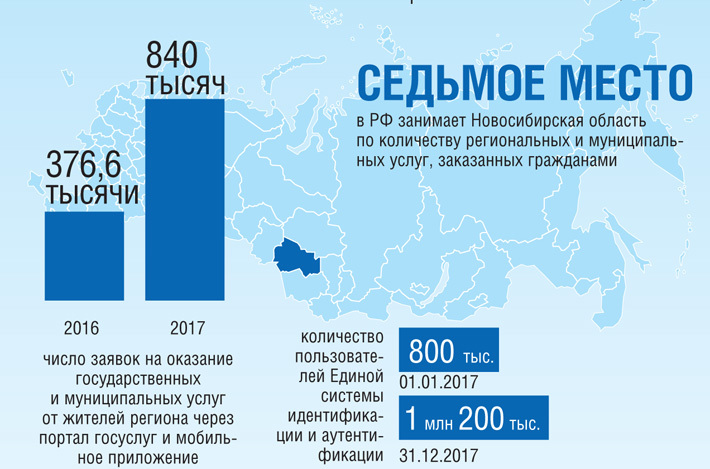 Каждый день в Новосибирской области более тысячи человек регистрируются на портале госуслуг и получают их в электронном видеПреимущества получения госуслуг в электронной форме:
 - простой интерфейс для граждан и бизнеса;
 - услуги доступны круглые сутки и ежедневно;
 - персональный «Личный кабинет»;
 - справочная информация в один клик;
 - услуги по жизненным ситуациям, сервисы помощи и поддержки;
 - отчет о ходе исполнения заявления;
 - уведомления о важных событиях и возможностях;
 - онлайн-оплата налоговых задолженностей, обязанностей по исполнительным производствам, штрафов за нарушение правил дорожного движения, госпошлин  - за получение паспортов и отдельных услуг ЖКХ;
 - оплата госуслуг онлайн со скидкой.Комментарий
Анатолий Дюбанов, руководитель департамента информатизации и развития телекоммуникационных технологий Новосибирской области.
— Статистика свидетельствует, что доверие населения к предоставлению услуг в электронной форме растет. Модель единого окна, мобильный доступ, скидки на платежные сервисы и общий рост удобства получения электронных госуслуг действительно востребованы и помогают людям беречь время и средства.     Справка
Для регистрации на портале госуслуг необходимо заполнить электронную форму на gosuslugi.ru, после чего подтвердить свою личность в одном из центров обслуживания. При себе необходимо иметь паспорт и страховое свидетельство государственного пенсионного страхования (СНИЛС). Процедура регистрации займет не более пяти минут. По вопросам работы портала gosuslugi.ru можно обратиться по бесплатному телефону горячей линии 8 (800) 100-70-101,2 млн. жителей Новосибирской области используют сервисы GOSUSLUGI.RU // Советская Сибирь. – 2018, № 3 (27575) (17 янв.). – С. 3ОСАГО: качественная подделка за реальные деньгиЭлектронные полисы ОСАГО автолюбители стали оформлять относительно недавно, но сразу же нашлись те, кто захотел на них нечестно подзаработать. Мошенничество процветает не только в сети Интернет, но и у брокеров. С такой неприятной историей столкнулся житель Новосибирского района Сергей Лебёдкин.     Прямо перед новогодними праздниками Сергей попал в ДТП. Мелочь: на перекрестке у Центрального рынка Новосибирска его старенькую «Тойоту» догнала «Газель», не успевшая затормозить на гололеде. Помялся бампер да разбилась фара. Оформили страховой случай по Европротоколу – у обоих водителей имелся полис ОСАГО. Когда водитель пострадавшего автомобиля на следующий день обратился в свою страховую компанию, выяснилось, что полис у него поддельный.      «Стали проверять данные по базе и выписали отказ в компенсации по страховому случаю, – рассказывает Сергей. – Оказалось, что полис-то как бы настоящий, но застрахован другой автомобиль и право управления принадлежит другому лицу. Идти за компенсацией нужно в страховую виновника. Но и там возникли сложности, потому что ДТП оформлено по Европротоколу, а фактически полиса у одного из участников ДТП не оказалось».      Как пояснили корреспонденту нашей газеты в страховой компании, случай Сергея – редкий, но, к сожалению, не уникальный. Мошенничество чистой воды: электронный полис оформлен на автомобиль с мощностью в 50 лошадиных сил, соответственно, сумма страховки минимальная, данные внесены с реального авто, чтобы страхователь мог проверить полис на подлинность по базе Российского союза автостраховщиков. А высланный на электронную почту страхователя документ – исправленный в фотошопе вариант. В итоге в страховую компанию за «филькину грамоту» поступило чуть более 800 рублей, тогда как Сергей заплатил брокерам более 8 тысяч. И исправить данные в полисе нельзя, как и прервать договор страхования, чтобы вернуть хоть какие-то деньги, потому что страхователь таинственным образом оказался жителем Волгоградской области.     Сергей Лебёдкин приехал в брокерскую компанию, где купил поддельный полис ОСАГО, с требованием возврата средств. Но там лишь развели руками: мы тоже пострадавшая сторона, за последние несколько месяцев уже десять обращений по таким полисам. В итоге пришлось автовладельцу обратиться в полицию с заявлением о мошенничестве. И поставить машину «на прикол» – денег на новую страховку нет, возмещения на ремонт после ДТП не будет.      По данным Союза автостраховщиков, в России на руках водителей находится около одного миллиона поддельных полисов ОСАГО. Учитывая объем ежегодной реализации в нашей стране полисов обязательного страхования ответственности автовладельцев, получается, что на каждую сотню проданных бланков приходится 2-3 фальшивых документа. И часто о подделке автовладельцы узнают лишь при возникновении страхового случая.      Помимо финансовых потерь автовладелец может понести и другие, вплоть до лишения свободы, рассказал юрист Алексей Беляев. «Если поддельный полис выявит сотрудник ГИБДД, то вас ждет штраф в размере до 80 тысяч рублей, – сообщил юрист. – Если же виновник ДТП представляет фальшивый полис в страховую фирму для оформления компенсации, то выявление нарушения на этом этапе чревато уже штрафом в 120 тысяч. Более того, если будет доказан факт умышленного использования поддельного полиса ОСАГО, то автовладельцу грозит уголовная ответственность с лишением свободы».      Выход в данном случае один – идти в полицию и писать заявление о мошенничестве сразу же, как обнаружили подделку. И естественно, не пользоваться таким полисом. А чтобы не попасть в неприятную историю, страховать автомобиль только у агентов или в официальных офисах страховых компаний. Даже рекомендациям друзей о брокерских компаниях доверять не стоит: возможно, ваш друг тоже ездит с поддельным полисом и просто не подозревает об этом.                                                                                                                                                                       Юлия ТкаченкоТкаченко, Ю. ОСАГО: качественная подделка за реальные деньги / Юлия Ткаченко // Новосибирский район – территория развития. – 2018, № 1 (186) (10 янв.). – С. 5Пенсионный фонд: на прямой линии с гражданами Индексация пенсий в 2018 году, возможности использования средств материнского капитала, назначение компенсационной выплаты по уходу за нетрудоспособными гражданами — этим и другим темам была посвящена прямая линия заместителя управляющего отделением Пенсионного фонда России по Новосибирской области Людмилы Якушенко с представителями общественных, ветеранских и профсоюзных организаций города и области.      В числе самых волнующих тем изменение порядка перерасчета пенсий работающим пенсионерам, возможности распоряжения накопительной пенсией до выхода на заслуженный отдых, увеличение прожиточного минимума и индексация пенсий в 2018 году.      — Если раньше индексация страховых пенсий в соответствии с законо-дательством проводилась с 1 февраля, то в 2018 году страховые пенсии неработающим пенсионерам будут проиндексированы с 1 января. Индекс увеличения составит 3,7%, что несколько выше уровня инфляции за предыдущий период, — подчеркнула Людмила Алексеевна. — В этом году с 1 апреля будут проиндексированы социальные пенсии и пенсии по гособеспечению, с 1 февраля — ежемесячная денежная выплата федеральным льготникам на прогнозный уровень инфляции по итогам 2017 года.      Также Людмила Якушенко отметила, что с 1 января этого года определен новый порядок выплаты пенсии работающим пенсионерам. Теперь пенсионер будет получать страховую пенсию с учетом корректировки (индексации) с первого числа месяца, следующего за месяцем прекращения работы или иной деятельности.      Например, пенсионер уволился с работы в октябре 2017 года. В ноябре в ПФР поступит отчетность от работодателя с указанием того, что пенсионер еще числится работающим, в декабре ПФР получит отчетность, в которой пенсионер работающим уже не числится. В январе 2018 года ПФР примет решение о возобновлении индексации, и в феврале пенсионер получит уже полный размер пенсии, а также денежную разницу между прежним и новым размером пенсии за предыдущие три месяца — ноябрь, декабрь и январь. То есть пенсионер начнет получать полный размер пенсии спустя те же три месяца после увольнения, но эти три месяца будут ему компенсированы.      Что касается возможностей распоряжения накопительной пенсией до выхода на заслуженный отдых, то такими правами обладают граждане, которые участвовали в программе государственного софинансирования пенсий, и граждане, за которых работодатели перечисляли взносы на накопительную пенсию. По словам замуправляющего отделением ПФР по Новосибирской области, право на получение выплат пенсионных накоплений возникает только после приобретения права на страховую пенсию либо пенсию по закону и при достижении пенсионного возраста. Денежные средства в виде единовременной выплаты выплачиваются тем, у кого накопительная пенсия составляет 5 и менее процентов по отношению к размеру второй части пенсии, то есть страховой пенсии по старости.      В ходе прямой линии было уделено внимание и повышению пенсии работникам сельского хозяйства.      — По норме закона о страховых пенсиях тем, кто проработал в сельском хозяйстве не менее 30 лет и проживает в сельской местности, фиксированная выплата к пенсии должна увеличиться на 25%, — рассказала Людмила Якушенко. — Эта норма вступит в силу с 1 января 2020 года. В помощь семьям      Ряд вопросов был посвящен теме материнского капитала. В частности, участников прямой линии волновало, появятся ли новые направления использования средств материнского капитала, будет ли он проиндексирован в 2018 и последующие годы и как воспользоваться этой мерой господдержки.      — Прежде всего, продлевается действие программы материнского (семейного) капитала до 31 декабря 2021 года. Следующие изменения касаются возможностей распоряжения средствами материнского капитала, которые можно будет использовать на оплату дошкольного образования, точнее, на уход и присмотр за ребенком, не дожидаясь, когда ему исполнится 3 года, — объясняет Людмила Алексеевна. — Появится и совершенно новое направление программы — это ежемесячная выплата нуждающимся семьям при рождении второго ребенка. Социальное обеспечение будет устанавливаться, если размер среднедушевого дохода семьи не будет превышать полуторакратной величины прожиточного минимума трудоспособного населения страны.      В нашем регионе ежемесячная выплата составляет порядка 11,5 тысячи рублей, потратить деньги можно на любые нужды семьи, в отличие от других направлений распоряжения средствами материнского капитала.      Изначально общая сумма господдержки составляла 250 тысяч рублей, на сегодняшний день это 453 тысячи 26 рублей. В 2018 году материнский (семейный) капитал индексироваться не будет, в соответствии с принятым бюджетом на 2018–2020 годы финансовый актив, направленный на поддержку семей, предполагается увеличить с 1 января 2020 года. При ограничениях здоровья      Во время разговора Людмила Якушенко также ответила на вопросы, касающиеся установления и назначения компенсационной выплаты по уходу за нетрудоспособными гражданами. Отметим, что денежная выплата перечисляется только на счет карты только нетрудоспособного гражданина. Если тот, кто ухаживает, или тот, за кем ухаживают, устраивается на работу, выплата компенсации прекращается. Выплата может быть оформлена, если за инвалидом ухаживает 14-летний подросток.      — Для назначения ежемесячной компенсационной выплаты учащемуся, достигшему 14-летнего возраста, необходимо представить разрешение (согласие) одного из родителей (усыновителя, попечителя) и органа опеки и попечительства, — пояснила Людмила Якушенко.      В целом в ходе прямой линии прозвучало 23 вопроса.                                                                                                                        Подготовила Лидия ЦывенкоЦывенко, Л. Пенсионный фонд: на прямой линии с гражданами / подгот. Лидия Цывенко // Новосибирский район – территория развития. – 2018, № 1 (186) (10 янв.). – С. 5
Перепланировка квартирыПереустройство и перепланировка жилого помещения регламентирована гл. 4 Жилищного кодекса Российской Федерации.     Реконструкция жилого помещения регламентирована п. 14 ст. 1 Градостроительного кодекса РФ. Разница в этих понятиях существенна.     Переустройство – это установка, замена или перенос инженерных сетей, санитарно-технического, электрического или другого оборудования, требующие внесения изменения в техпаспорт жилого помещения.      Перепланировка жилого помещения представляет собой изменение его конфигурации, требующее внесения изменения в технический паспорт жилого помещения. 
     Реконструкция – это изменение параметров объектов капитального строительства, их частей и качества инженерно-технического обеспечения.О перепланировке жилплощади     По вопросам согласования перепланировки или переустройства помещения первоначально следует обращаться в районную администрацию по месту нахождения помещения или объекта недвижимости.     Документы, необходимые для получения разрешения на перепланировку:
     1. Заявление, выполненное по форме, утвержденной Правительством РФ (как правило, форма заявления имеется в каждой администрации района на информационном стенде).     2. Документы, подтверждающие право собственности на помещение или объект недвижимости. В качестве правоустанавливающих документов выступают: договор купли-продажи, свидетельство на право собственности или выписка из ЕГРН и т. д.)     3. Проект на перепланировку, выполненный в соответствии с требованиями, предъявляемыми к проектной документации. Его может подготовить специализированная организация, имеющая допуск СРО к проведению подобных работ.     4. Технический паспорт на перепланируемое помещение, выданный бюро технической инвентаризации.     5. Письменное согласие всех членов семьи собственника помещения.     6. Заключение от органа по охране памятников архитектуры и культурного наследия (в случае необходимости).     Перепланировку можно сделать далеко не в каждом доме. Если дом признан аварийным, то перепланировку в нем проводить нельзя. То же самое касается фасадов и любых внешних элементов, если дом является объектом культурно-исторического наследия.     Также законодательством определен конкретный список действий, которые нельзя осуществлять при перепланировке. В случае доказательства факта нарушения данного запрета собственник квартиры может быть привлечен к административной ответственности.
Строго запрещено следующее     1. Объединять территорию квартиры с балконом. Так как эта часть квартиры является неотапливаемой, то переносить и подключать центральное отопление туда запрещено.     2. Проводить теплые полы от центрального отопления.     3. Создавать ненормативные перегрузки для перекрытий помещений.     4. Нарушать целостность здания, ломать несущие стены.     5. Убирать естественную вентиляцию и засорять ее.     6. Объединять специально выделенные помещения для обслуживания газом с жилой площадью.     Если сделана такого рода перепланировка, ее никогда не получится официально оформить, а представители жилищной инспекции в случае проверки предпишут вернуть все в исходный вид. Но в каждом случае есть нюансы. Например, проводить теплые полы от центрального отопления нельзя, но можно заменить их на подогрев от электричества.Виды работ, требующие согласования при перепланировке     Для тех видов планировки, которые разрешены, обязательным условием проведения является согласование.     Согласования в жилищной инспекции требуют следующие виды работ:Установка электрических плит вместо газовых.Установка перегородок в домах с деревянными перекрытиями.3. Проведение дополнительных газовых магистралей для установки оборудования, работающего на газу.     4. Установка или перенос сантехники и иного оборудования, требующего дополнительной прокладки коммуникаций.                                                                                             5. Изменение местоположения туалетов и ванных.      6. Выполнение проемов и арок в межквартирных перекрытиях и в несущих стенах. 
Порядок согласования перепланировки состоит из 4 основных этапов:      1. Консультация в жилищной инспекции соответствующего района.     2. Получение разрешения на строительные работы по перепланировке.     3. Получение документов об окончании данных работ.     4. Оформление документов с учетом произведенных изменений в квартире.     При обращении в жилищную инспекцию необходимо иметь при себе:     1. План здания по этажам.     2. Технический документ квартиры.     3. Разъяснения к проекту.     Получение разрешения на строительные работы по перепланировке выдается государственным органом БТИ.      При себе нужно иметь документы:     1. Технический паспорт.     2. Документы, подтверждающие право собственности на квартиру.      Изначально оформляется технический паспорт с планируемыми изменениями в БТИ. Далее нужно оформить проект в любой компании, имеющей специальный допуск к данной деятельности. Затем с полученным проектом, новым техническим паспортом и правоустанавливающим документом на квартиру подается заявление в БТИ для получения разрешения на перепланировку. Полученное разрешение имеет ограниченный срок действия 1 год. В течение него можно сделать перепланировку. Спустя это время разрешение будет недействительным и его придется получать повторно. По окончании работ владелец квартиры должен подать заявление в жилищную инспекцию района или МФЦ для получения акта о выполненных работах. Владельцу выдается бланк акта, который он должен подписать у строителей и создателей проекта. Далее специалист жилищной инспекции назначает время и выезжает на объект с проверкой соответствия произведенной перепланировки подписанному разрешенному проекту. После перепланировки необходимо внести корректировки в документы (кадастровый паспорт, документы на право владения, документы БТИ).     В первую очередь нужно изменить документы БТИ. Для этого нужно явиться в бюро технической инвентаризации с правоустанавливающим документом. Специалист БТИ еще раз выедет на объект, произведет все замеры и на основании проверки будут внесены изменения в документы. Далее нужно обратиться в Росреестр. Там вносят изменения в кадастровый паспорт на основании полученного измененного паспорта из БТИ. Также в МФЦ или Росреестре вносятся изменения в правоустанавливающий документ.      Все изменения, которые не связаны с конструктивными изменениями стен и других технологических и коммуникационных объектов, не требуют проекта и извещения жилищной инспекции.      Зачастую владельцы квартир делают самовольную перепланировку и даже не задумываются о том, что все равно наступит момент, когда будет необходимо ее узаконивать. К таким случаям относятся: продажа квартиры; получение квартиры родственниками по наследству; приватизация; оформление договора дарения; принуждение коммунальных служб и контролирующих органов.
Запрещенные виды работ     Законодательством выделены определенные виды работ, которые нельзя выполнять ни при каких обстоятельствах. Перед тем, как покупать новую квартиру с перепланировкой или начинать самостоятельно делать ремонт, граждане обязаны их знать. Итак, запрещено:     – осуществлять перепланировку, которая ухудшает условия проживания всех жильцов или ущемляет интересы отдельных;     – вносить изменения, нарушающие устойчивость несущих конструкций;      – осуществлять действия, приводящие к ухудшению внешнего вида фасада здания;
     – изменять конфигурации инженерных сетей, нарушающие их функционирование.
     Эти действия опасны для устойчивости всего здания, сокращают срок его эксплуатации, представляют риск для жизни и здоровья людей, проживающих рядом.
Что не является перепланировкой квартиры?     Некоторые виды работ не относятся к перепланировке квартиры, например:     – Замена отделочных покрытий стен, потолка.     – Установка кондиционеров внутри помещения.     – Остекление балконов и лоджий, не нарушающее внешний общий фасад здания.
     – Установка раздвижных дверей без изменения габаритов проемов.     – Смена вектора движения дверей.     – Обновление технического, санитарного оборудования и приборов учета.     – Перестановка мебели, гарнитуров внутри помещения.     То есть перепланировкой можно назвать все то, что не затрагивает проектное положение помещений квартиры, дверных проемов и трубной разводки.
За организацию и проведение незаконной перепланировки предусмотрено административное наказание в виде штрафа. Размер штрафа зависит от того, где был сделан незаконный ремонт. Если он был сделан в квартире многоквартирного дома, тогда штраф будет максимальный. Если ремонт был организован в частном доме, то его владелец может отделаться минимальным штрафом. Кроме штрафных санкций владельца могут обязать вернуть все изменения в исходный вид. При выборе и приобретении новой квартиры необходимо обращать внимание на произведенные изменения.     В настоящее время есть возможности обойти запрет, не нарушая закон, а действуя путем альтернативных решений, когда возможен компромисс с окружающими жильцами. Ольга ОрдинаОрдина, О. Перепланировка квартиры / Ольга Ордина // Краснообские вести. – 2018, № 1 (171) (янв.). – С. 5, 7По принципу «одного окна»За предоставлением государственных услуг по государственному кадастровому учету и государственной регистрации прав в отношении объекта недвижимого имущества можно обратиться в режиме «одного окна» и представить один пакет документов.       Оформление в режиме «одного окна» означает, что одновременно будут осуществлены государственный кадастровый учет недвижимости и государственная регистрация прав на него. Это называется «Единая процедура».      «Единая процедура» объединяет в единую цепочку все действия по оформлению недвижимости в рамках единой учетно-регистрационной деятельности: от кадастрового учета до получения документов о праве собственности.      «Единая процедура» осуществляется в следующих случаях: – создание объекта недвижимости; – образование объекта недвижимости (кроме случая изъятия земельного участка или расположенной на нем недвижимости для государственных и муниципальных нужд); – прекращение существования объекта недвижимости, права на который зарегистрированы в ЕГРН; – образование или прекращение существования части объекта, на которую распространены ограничения прав и обременения объекта, подлежащие государственной регистрации.      При обращении в рамках «единой процедуры» срок предоставления государственной услуги составляет 10 рабочих дней, при подаче документов через МФЦ срок увеличится на 2 рабочих дня. За предоставлением государственной услуги по «единой процедуре» следует обращаться в офисы приема-выдачи документов ГАУ НСО «МФЦ» (сайт mfcnso.ru). Получить более подробную и актуальную на день обращения информацию о необходимом перечне документов, порядке и сроке получения указанных услуг, а также предварительно записаться можно по телефону единого справочного центра МФЦ, тел. 052, для иногородних: 8 (383) 217-70-52.                                                                  Единый справочный телефон Росреестра: 8-800-100-34-34По принципу «одного окна» // Новосибирский район – территория развития. – 2018, № 1 (186) (10 янв.). – С. 5Подход с прицелом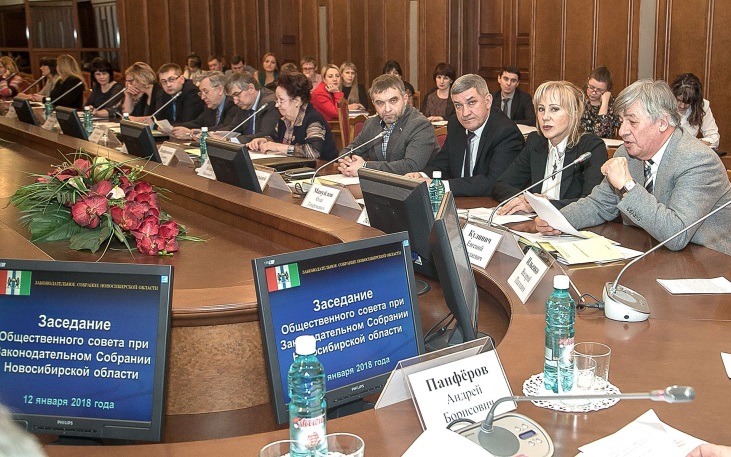 Кто вошёл в общественный совет при заксобрании и чем эти люди будут заниматься?     12 января войдёт в историю Законодательного собрания Новоси-бирской области и станет важной вехой в его развитии, уверен первый вице-спикер заксобрания Андрей Панфёров. Причина в том, что в этот день состоялось первое заседание общественного совета при областном парламенте.      Общественный совет был создан в 2017 году в соответствии с требованиями федерального законодательства. В него вошли девять человек: один из них выдвинут спикером заксобрания, четверо — фракцией «Единая Россия», двое — от КПРФ, по одному — от ЛДПР и «Справедливой России».     — Это очень уважаемые люди, они являются лидерами общественного мнения, — отметил Андрей Панфёров. — Выбирая, подходили с прицелом, чтобы каждый из них мог принимать участие в работе одного или нескольких наших комитетов, которые близки ему по профилю. Многие из них являются юристами, специалистами в разных отраслях.     — Создание общественного совета – ещё одно подтверждение того, что Законодательно собрание области открыто для принятия общественных инициатив. Последний год показал, как важно и нужно разговаривать с людьми, не уходить в глухую оборону. При принятии важных для области решений необходимо предварительное обсуждение с депутатами, с общественностью. Тогда можно быть уверенным, что решения будут выверенными и правильными, - считает председатель Законодательного собрания Андрей Шимкив.     В ходе первого заседания совета его члены единогласно высказались за то, чтобы возглавил эту структуру президент организации «Транспортный союз Сибири» Валерий Новосёлов, ранее длительное время возглавлявший управление пассажирских перевозок мэрии. Секретарём совета избран Алексей Русаков, представитель КПРФ, секретарь обкома партии.     Экс-депутат заксобрания Евгений Кулинич поднял ряд организационных вопросов, которые, по его мнению, необходимо решить, чтобы совет был действительно результативным, а не формальным органом. Он заявил, что членам совета нужен подтверждённый статус, удостоверения, необходимо обеспечение командировочными и компенсация затрат на транспорт, поскольку «сидя на месте, вопросы не решишь».      Члены совета утвердили перечень законопроектов и других документов, в работе над которыми они намерены принять участие. В их числе законы о патриотическом воспитании и парламентском контроле, положение об общественном совете. Предстоит работа по изучению и выработке механизмов решения проблемы с кадрами в сельской местности, а также с предоставлением бесплатных земельных участков. Члены совета намерены активно участвовать в сессиях заксобрания, публичных и депутатских слушаниях, круглых столах, в рабочих группах и заседаниях комитетов.      Предложенный план — не догма, отметил Валерий Новосёлов, он может впоследствии подвергаться корректировке.      Экс-депутат заксобрания Олег Мануйлов будет представлять общественный совет в комитете по бюджетной, финансово-экономической политике и собственности и в комитете по государственной политике, законодательству и местному самоуправлению. За Алексеем Русаковым также закрепляется комитет по госполитике. В комитете по транспортной, промышленной и информационной политике представлять совет будут Валерий Новосёлов и Евгений Кулинич, который также намерен курировать комитет по социальной политике, здравоохранению, охране труда и занятости населения.      Экс-глава Искитимского района, помощник спикера заксобрания Андрея Шимкива Татьяна Парфенцова примет участие в работе комитета по аграрной политике, природным ресурсам и земельным отношениям. Возглавлявшая ранее кафедру гражданско-правовых наук в НГУЭиУ Людмила Леонова представит совет в комитете по культуре, образованию, науке, спорту и молодёжной политике и в комиссии по взаимодействию с правоохранительными органами и противодействию коррупции. Выдвинутый «Справедливой Россией» Владимир Миленький намерен работать с комитетами по бюджету и по строительству, жилищно-коммунальному комплексу и тарифам.      Очередное заседание общественного совета новосибирского заксобрания намечено на 12 февраля.      Напомним, общественный совет создаётся сроком на три года, работает на общественных началах, а его решения будут иметь рекомендательный характер. Задача совета — оценка законодательных актов с точки зрения общественности. В полномочия его членов также входит подготовка предложений и рекомендаций по совершенствованию законодательства и рассмотрение общественных инициатив.Татьяна МАЛКОВА / Фото Валерия ПАНОВАМалкова, Т. Подход с прицелом / Татьяна Малкова // Ведомости Законодательного Собрания Новосибирской области. – 2018, № 3 (1624) (18 янв.). – С. 4Помощь на расстоянииОчередной материал в рамках совместного информационно-просве-тительского проекта уполномоченного по правам человека в НСО и газеты «Ведомости» разъясняет порядок оказания медпомощи с применением телемедицинских технологий.     В соответствии с приказом Министерства здравоохранения Российской Федерации от 30.11.2017 № 965н «Об утверждении порядка организации и оказания медицинской помощи с применением телемедицинских технологий» установлены правила и порядок применения телемедицинских технологий и оказания медицинской помощи. Данный приказ начал действовать с 21.01.2018 года.     Приказом регламентируется порядок организации и оказания медицинской помощи с применением телемедицинских технологий как при дистанционном взаимодействии медицинских работников между собой, так и при дистанционном взаимодействии медицинских работников с пациентами и их представителями. Правила подлежат применению медицинскими организациями государственной, муниципальной и частной систем здравоохранения.Приказом определены:перечень информационных систем, с помощью которых проводится оказание помощи с применением телемедицинских технологий;виды медицинской помощи, которые могут оказываться с применением телемедицинских систем;условия и формы оказания медицинской помощи с использованием телемедицинских систем;правила проведения консультаций (консилиумов) врачей при оказании медицинской помощи в режиме реального времени, отложенных консультаций;порядок проведения консультаций (консилиумов врачей) при дистанционном взаимодействии медицинских работников между собой при оказании медицинской помощи в экстренной, неотложной и плановой формах с применением телемедицинских технологий;порядок проведения консультаций при дистанционном взаимодействии медицинских работников между собой с применением телемедицинских технологий в целях вынесения заключения по результатам диагностических исследований;порядок организации и оказания медицинской помощи с применением телемедицинских технологий при дистанционном взаимодействии медицинских работников с пациентами и (или) их законными представителями;правила дистанционного наблюдения за состоянием здоровья пациента;правила документирования и хранения информации, полученной по результатам оказания медицинской помощи с применением телемедицинских технологий.Телемедицинские технологии могут использоваться при оказании следующих видов медицинской помощи:а) первичной медико-санитарной помощи;б) специализированной, в том числе высокотехнологичной, медицинской помощи;в) скорой, в том числе скорой специализированной, медицинской помощи;г) паллиативной медицинской помощи.Участниками оказания медицинской помощи с применением телемедицинских технологий являются пациент и (или) его законный представитель, медицинский работник (медицинские работники).     Медицинская помощь с применением телемедицинских технологий может оказываться в любых условиях: вне медицинской организации, амбулаторно, в дневном стационаре, стационарно. Условия оказания помощи определяются фактическим местонахождением пациента.     При оказании медицинской помощи с применением телемедицинских технологий в рамках программы государственных гарантий консультации (консилиумы врачей) с применением телемедицинских технологий в плановой форме осуществляются с учётом соблюдения установленных требований к срокам проведения консультаций.     Консультации (консилиумы врачей) с применением телемедицинских технологий в экстренной форме осуществляются в сроки от 30 минут до 2 часов с момента поступления запроса на проведение консультации (консилиума врачей) в консультирующую медицинскую организацию и от 3 до 24 часов с момента поступления запроса в консультирующую медицинскую организацию при проведении консультации (консилиума врачей) с применением телемедицинских технологий в неотложной форме. Исчисление сроков при проведении консультаций (консилиумов врачей) в плановой форме осуществляется с момента поступления запроса на проведение такой консультации (консилиума врачей) и медицинской документации, необходимой для их проведения. Сроки оказания медицинской помощи с применением телемедицинских технологий на возмездной основе определяются согласно условиям договоров, в том числе договоров добровольного медицинского страхования, если федеральными законами, иными нормативными правовыми актами Российской Федерации не предусмотрены иные требования.     Документирование информации о проведении консультации с применением телемедицинских технологий, включая внесение сведений в медицинскую документацию, осуществляется с использованием усиленной квалифицированной электронной подписи.     Материалы, полученные по результатам дистанционного взаимодействия медицинских работников между собой, медицинских работников и пациентов (или их законных представителей), включая материалы, направленные на консультацию; медицинские заключения по результатам консультаций и протоколы консилиумов врачей; данные, внесённые в медицинскую документацию пациента; данные, формирующиеся в результате дистанционного наблюдения за состоянием здоровья пациента (далее — документация), а также аудио- и видеозаписи консультаций и консилиумов врачей, текстовые сообщения, голосовая информация, изображения, иные сообщения в электронной форме подлежат хранению.     Документация подлежит внесению в электронную медицинскую карту пациента медицинской информационной системы консультирующей медицинской организации.Помощь на расстоянии // Ведомости Законодательного Собрания Новосибирской области. – 2018, № 4 (1625) (25 янв.). – С. 20Распоряжение председателя Законодательного собрания Новосибирской области22.01.2018                                                                                                                                   № 15-рО созыве двадцать седьмой сессии Законодательного Собрания Новосибирской областиСозвать двадцать седьмую сессию Законодательного Собрания Новосибирской области (шестого созыва) 1 февраля 2018 года, в 10.00, в большом зале Законодательного Собрания Новосибирской области (ул. Кирова, 3).Предложить на рассмотрение Законодательного Собрания Новосибирской области следующие вопросы:об отчёте временно исполняющего обязанности Губернатора Новосибирской области о результатах деятельности Правительства Новосибирской области за 2017 год;о Законе Новосибирской области «О внесении изменений в Закон Новосибирской области «Об объектах культурного наследия (памятниках истории и культуры) народов Российской Федерации, расположенных на территории Новосибирской области» (второе чтение);о Законе Новосибирской области «О внесении изменений в статью 5 Закона Новосибирской области  «О бесплатной юридической помощи на территории Новосибирской области» (второе чтение);о проекте закона Новосибирской области «О внесении изменений в Закон Новосибирской области «О статусе и границах муниципальных образований  Новосибирской области» (первое чтение);о проекте закона Новосибирской области «О внесении изменений в статью 7 Закона Новосибирской области «Об Уполномоченном по правам ребенка в Новосибирской области» (первое чтение);о проекте закона Новосибирской области «О наделении органов местного самоуправления муниципальных образований Новосибирской области отдельными государственными полномочиями по постановке на учет и учету граждан, выехавших из районов Крайнего Севера и   приравненных к ним местностей и имеющих право на получение жилищных субсидий» (первое чтение);и другие.А. И. ШимкивШимкив, А. И. Распоряжение председателя Законодательного собрания Новосибирской области / А. И. Шимкив // Ведомости Законодательного Собрания Новосибирской области. – 2018, № 4 (1625) (25 янв.). – С. 2Распоряжение председателя Совета депутатов Новосибирского района Новосибирской области третьего созыва «25» января 2018 г.                                                                                                                      № 1-р г. НовосибирскО созыве двадцать второй сессии Совета депутатов Новосибирского района Новосибирской области третьего созыва     В соответствии с Уставом Новосибирского района Новосибирской области, статьей 46 Регламента Совета депутатов Новосибирского района Новосибирской области созвать двадцать вторую сессию Совета депутатов Новосибирского района Новосибирской области третьего созыва 08 февраля 2018 года в 10:00 в здании администрации Новосибирского района Новосибирской области по адресу: г. Новосибирск, ул. Коммунистическая, 33а (актовый зал, 4 этаж).      На повестку дня вынести следующие вопросы: 1. О внесении изменений в Положение о размерах и порядке оплаты труда муниципальных служащих Новосибирского района Новосибирской области, утвер- жденное решением Совета депутатов Новосибирского района Новосибирской области от 17.04.2014 № 6. 2. О признании утратившими силу отдельных решений Совета депутатов Новосибирского района Новосибирской области. 3. О внесении изменений в Положение о порядке про- ведения конкурса по отбору кандидатур на должность главы Новосибирского района Новосибирской обла- сти, утвержденное решением Совета депутатов Ново- сибирского района Новосибирской области от 14.12.2017 № 16. 4. О принятии проекта решения Совета депутатов Новосибирского района Новосибирской области «О внесении изменений в Устав Новосибирского района Новосибирской области». 5. О назначении на должность аудитора Контрольно-счетной палаты Новосибирского района Новосибирской области. 6. О внесении изменений в решение Совета депутатов Новосибирского района Новосибирской области от 02.10.2015 г. № 6 «О штатной численности аппарата Совета депутатов Новосибирского района Новосибирской области третьего созыва». 7. Иные вопросы. Председатель Совета депутатов А. М. СоболевСоболев, А. М. Распоряжение председателя Совета депутатов Новосибирского района Новосибирской области третьего созыва / А. М. Соболев // Приобская правда. – 2018, № 5 (9602) (31 янв.). – С. 7Три миллиарда рублей аграриямПродолжается прием заявок на оказание мер государственной поддержки сельхозпроизводителям Новосибирской области. На помощь в 2018 году уже претендует более 2,3 тыс. получателей.      Государственная поддержка сельхозпроизводителей Новосибирской области в 2018 году планируется из регионального (1,8 млрд руб.) и федерального бюджета (1,2 млрд руб.). Врио министра сельского хозяйства Новосибирской области Василий Пронькин пояснил, что эти средства планируется направить на поддержку растениеводства, молочного скотоводства, инвестиционного кредитования в агропромышленный комплекс, развитие мелиорации земель сельскохозяйственного назначения, а также на содействие достижению целевых показателей региональных программ развития агропромышленного комплекса.      Дополнительно для поддержки аграриев министерство сельского хозяйства области приступило к разработке предложений по заключению соглашений с основными поставщиками горюче-смазочных материалов и минеральных удобрений для сельхозпроизводителей региона. Василий Пронькин добавил, что большую значимость имеет предложение Законодательного собрания Новосибирской области о внесении изменений в областной закон о господдержке и необходимость минсельхоза активизировать работу с АО «Агентство инвестиционного раз- вития Новосибирской области» по привлечению инвестиций в сельское хозяйство.3 млрд рублей аграриям // Новосибирский район – территория развития. – 2018, № 4 (189) (31 янв.). – С. 2